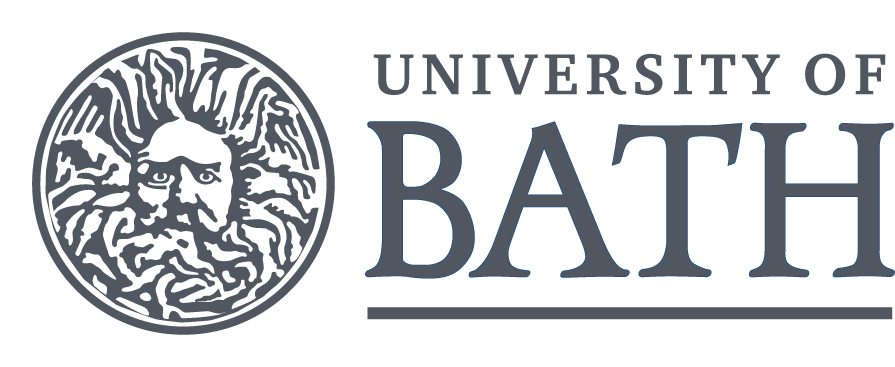 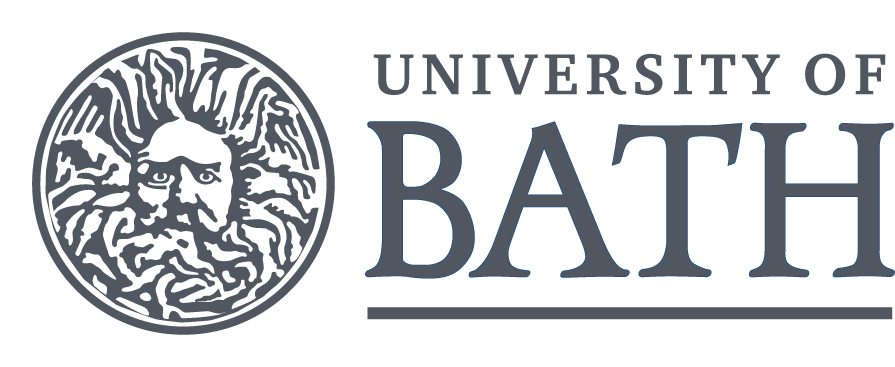 Non-linear regression (least-squares fitting) of assay data with SciDAVis Dr Charlotte DodsonName……………………………….Reminder of scientific notationSciDAVis workshopSciDAVis is a data fitting software package used to fit physically meaningful equations to experimental (assay) data. Fitting data in this way enables us to extract parameters such as IC50 values and thus to compare the efficacy of different compounds in an experimental assay in a quantitative manner. SciDAVis is free to use and will carry out the basic analyses we need here adequately. Commonly used pay-for software packages which carry out a similar function (and which are more powerful) include GraphPad Prism, SigmaPlot and Origin.In this workshop we will cover the main principles of non-linear regression (least-squares data fitting). We will apply these principles to some simulated experimental data and fit the data in SciDAVis to an appropriate equation in order to extract IC50 values. The aim of the workshop is to enable you to become comfortable using SciDAVis. This will be useful next semester when we come to the virtual drug discovery exercise.Experimental backgroundLet’s imagine that we are part of a drug discovery team working on new inhibitors for a kinase target. The Medicinal Chemistry team has synthesised some new compounds and we have carried out some activity assays in order to determine the IC50 values. Our assay is designed with a fluorescence read-out where fluorescence[ADP]. ADP is a product of the kinase phosphorylation reaction, so high fluorescence indicates an active (poorly inhibited) kinase.In our experiment, we have measured the activity of the kinase in the presence of different concentrations of our inhibitor. We have also measured the activity of the uninhibited enzyme (negative control) and the activity of the enzyme in the presence of saturating quantities of a known inhibitor (positive control). We started all our experiments at the same time, let them all proceed for our standard assay time (eg 1 hr), and measured the fluorescence for each condition at the end. We are good experimentalists, and so have carried out our experiments in triplicate.At the end of all of this we have lots of data and would like to know the IC50 values of each of our compounds.Software requirementsThis tutorial assumes that you have SciDAVis  installed on your computer (if you need to install SciDAVis, please see p20). It also uses MSExcel to prepare experimental data for fitting in SciDAVis.Downloading your dataDownload the file Experimental data.xlsx or Experimental data.csv from the NTF and save the file somewhere where you will be able to find it. Open Excel on your computer, and then open the downloaded data. You will see that the data is in the form of a table. The concentration of each inhibitor is in the left-hand column (column B). The data is then grouped with each set of three columns providing the experimental data for a different inhibitor. 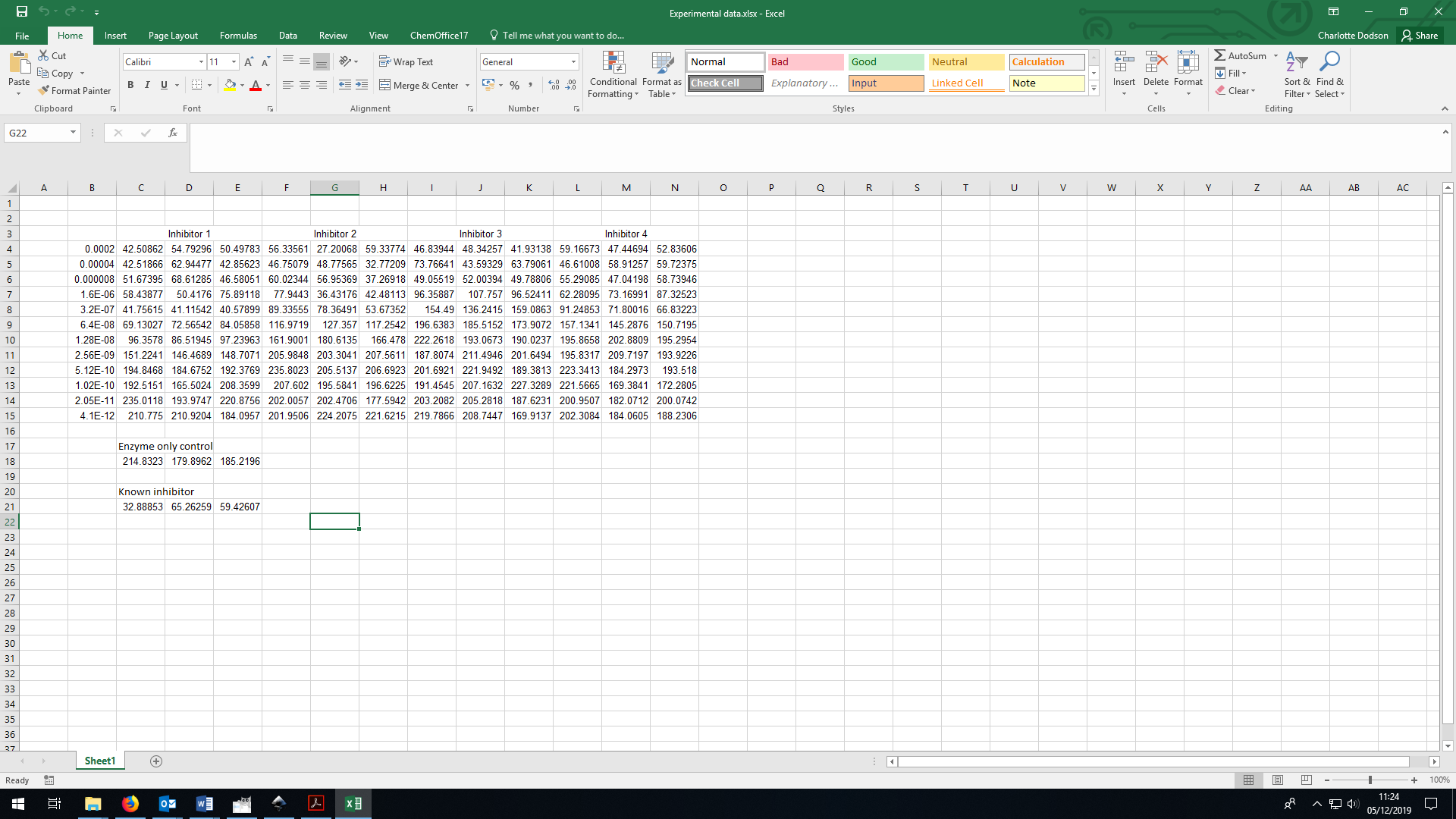 Calculating an average and standard deviation for each conditionRather than plot each experimental repeat individually, we are going to plot the average value (with error bars) and then use this to extract our IC50. SciDAVis does not calculate the average and standard deviation for us, so we need to do this in Excel.Insert three columns to the right of each data set by right clicking on the heading for each column (eg on the F of column F) and selecting Insert until the correct number of columns is present.Now go to cell F4. We are going to ask Excel to calculate an average of the three replicates in columns C, D & E in this cell. Type =AVERAGE(C4:E4) and press enter (you can click and drag to indicate C4:E4 rather than typing these characters if you prefer)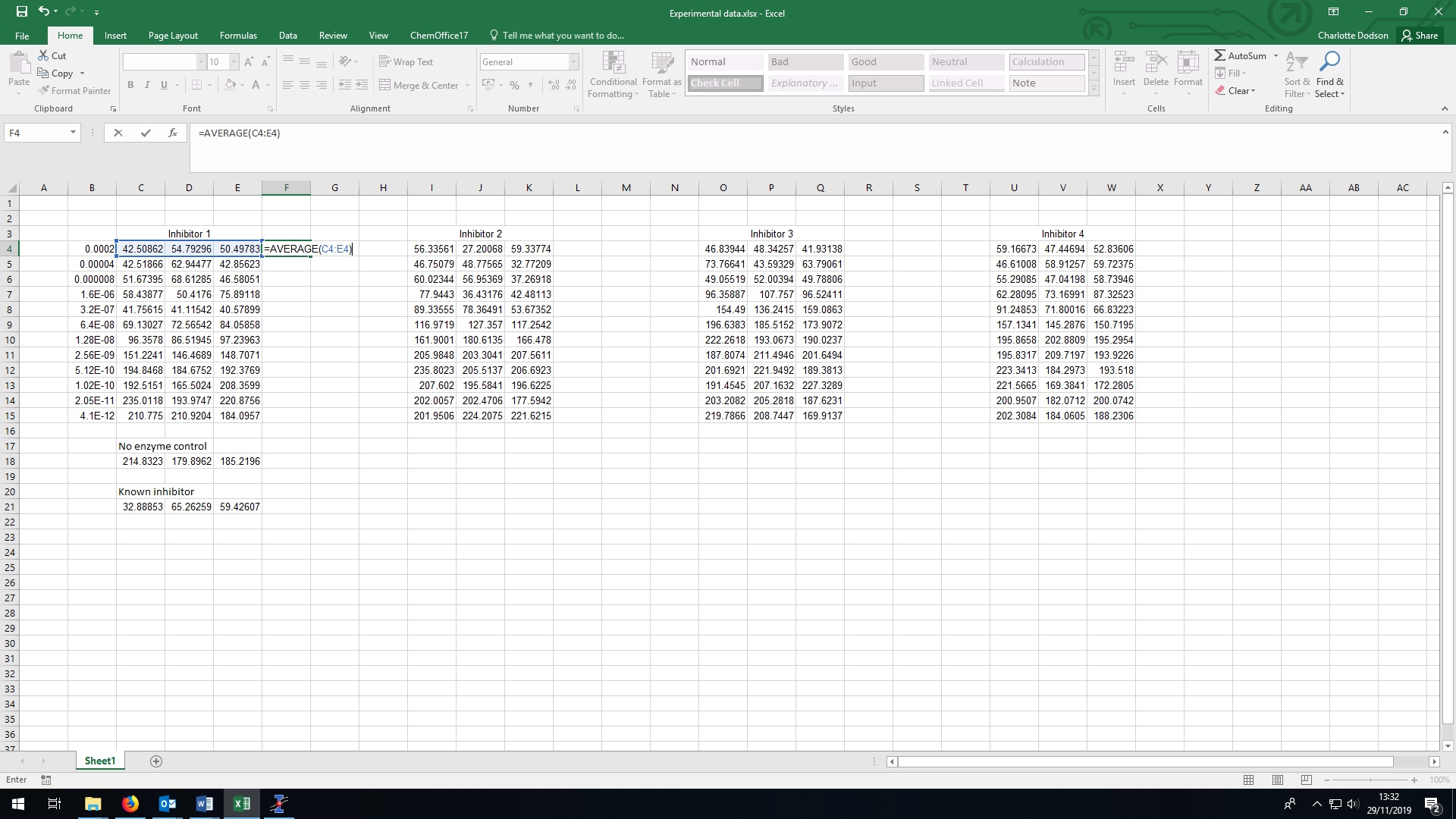 Next, select cell F4 again and hover the mouse over the small green square in the bottom right corner. You will notice that the mouse changes to a  small +. Click the mouse and drag the right hand corner down until the green box fills down to row 15. Release the mouse and the formula will auto-fill down.Now go to cell G4. We are going to use this cell for the standard deviation of the three replicates in columns C, D & E. Type =STDEV(C4:E4) and press enter. Fill the formula down to row 15 in the same way as you did for the average.Repeat the whole procedure until you have averages and standard deviations for all inhibitors, and for your Enzyme only control and Known inhibitor samples.Opening SciDAVis and importing dataDouble click on your SciDAVis icon. Two new windows should open – an outer SciDAVis window and an inner one called Table1. We are going to create a table with nine columns, so resize both windows to give yourself some space.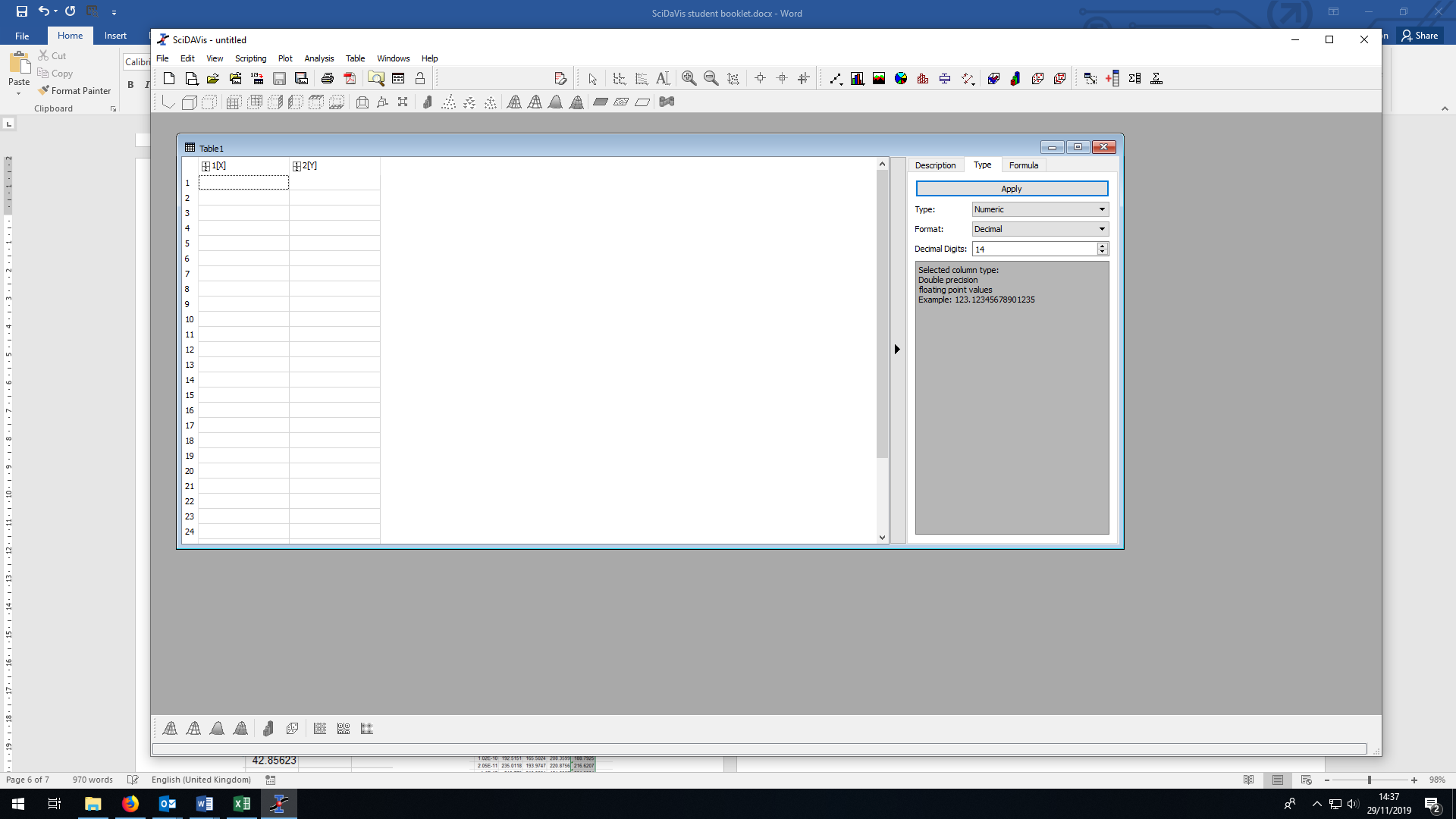 Go to Table -> Dimensions and set the table dimensions to 12 rows and 9 columns.You are going to need to move your x-values (column B) and your average and standard deviation values from Excel into SciDAVis using Copy and Paste. This is a bit laborious, but I haven’t found a better way of doing it. When pasting, make sure that you put the x-values (from column B in your Excel sheet) into the column labelled 1[X] in SciDAVis.Renaming columns and setting column data typeIn the right-hand side of your SciDAVis window, click on the Description tab. In the Name field it will have a number (1 if you are in column 1). Rename column 1 to [inhibitor] and press Apply. You will see that the column name has changed in the left hand side of the Table1 window. 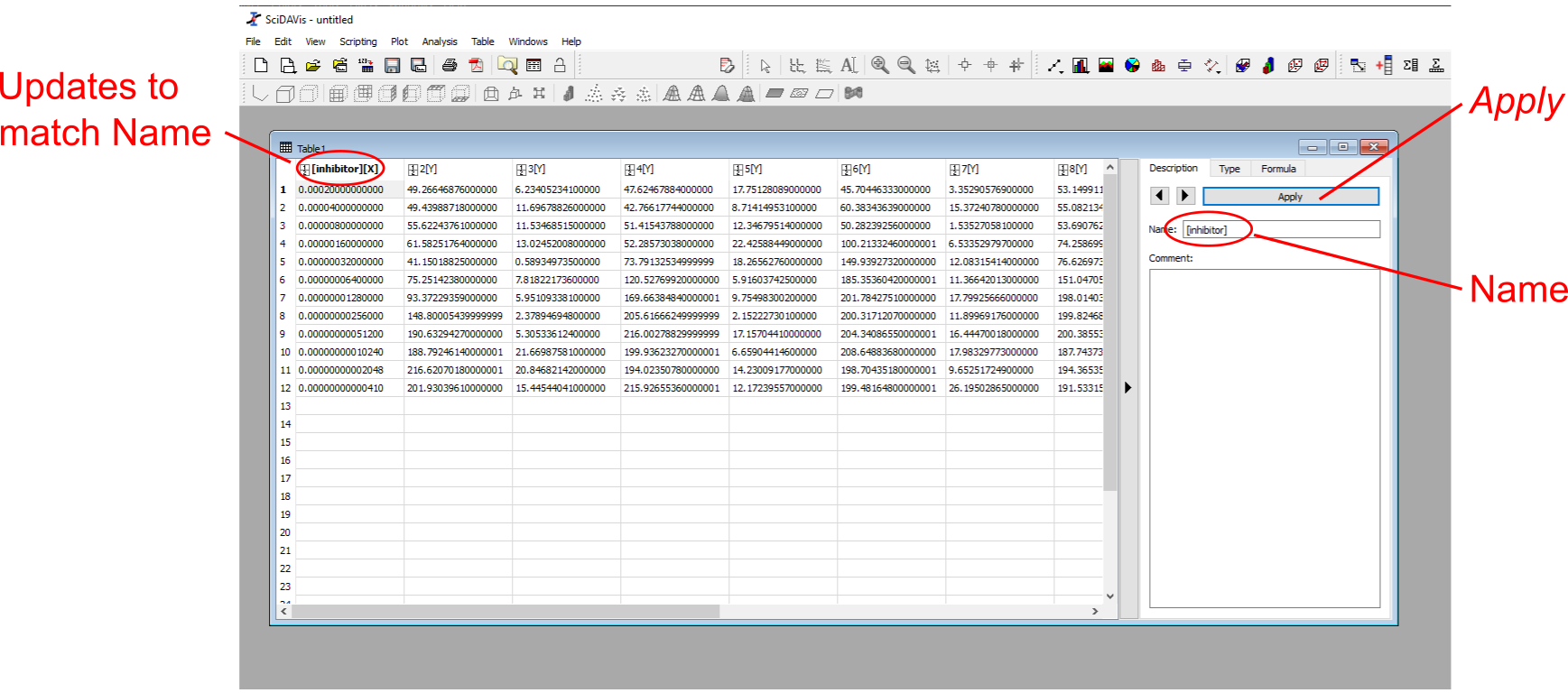 Rename your columns so that you know which data is in each column. You need to press Apply after each change that you make. You can scroll through all nine columns in your table by pressing the forward and back arrows next to the Apply button.Some of our columns contain data to be plotted on the y-axis of our graph (those with averages from Excel), but around half of them contain error values (those with standard deviation values). We need to specific to SciDAVis which columns are which.To do this, select your standard deviation columns. You can select multiple columns by holding down the Ctrl key while clicking on the column headers. Then select Table -> Set Column(s) As -> Y Error.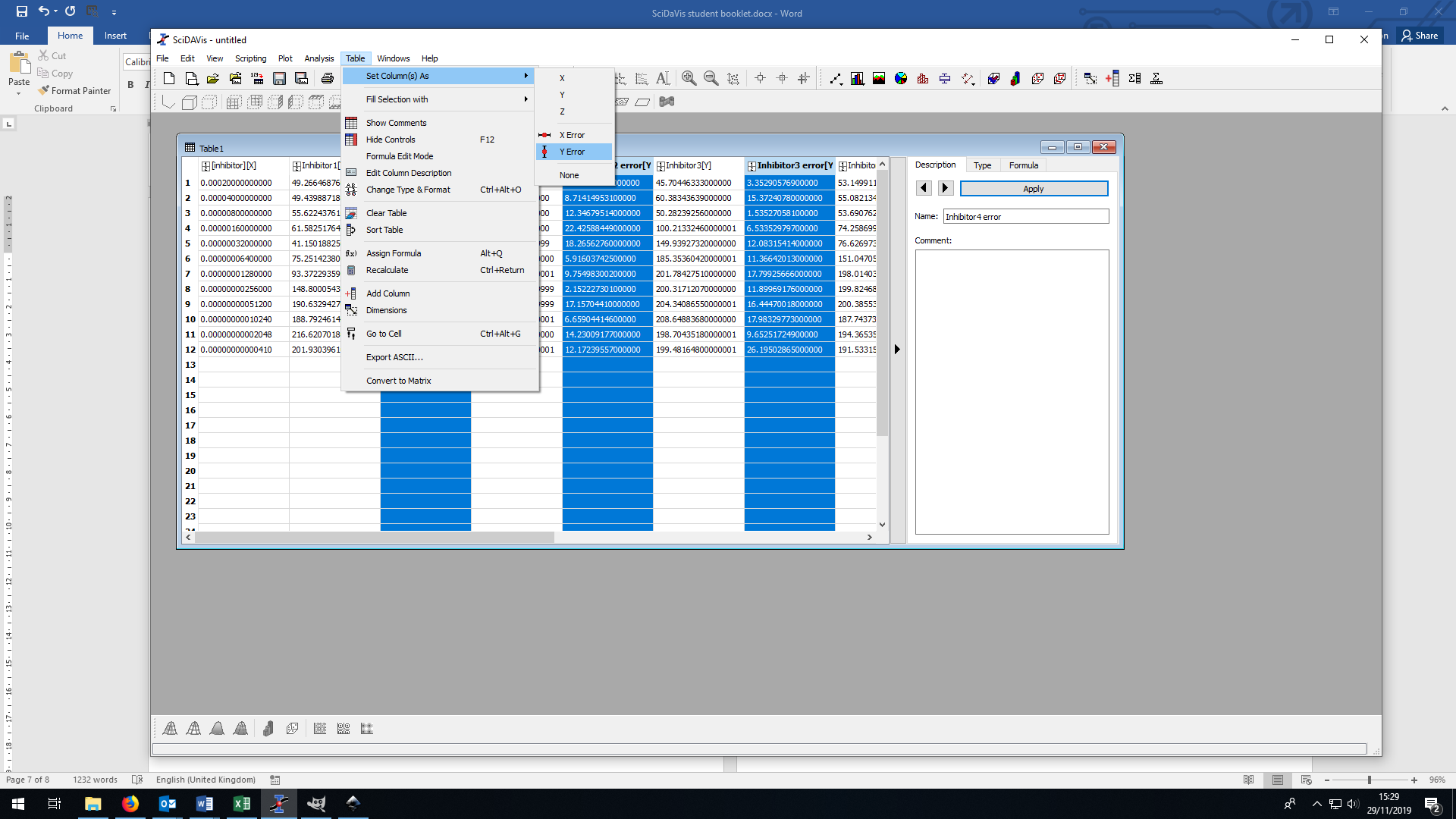 We are now ready to plot the data.Plotting a scatter graphSelect all the data in your table. Go to Plot -> Scatter. A new window should appear within your SciDAVis window called Graph1. We are going to work in this window, so make it a bit bigger.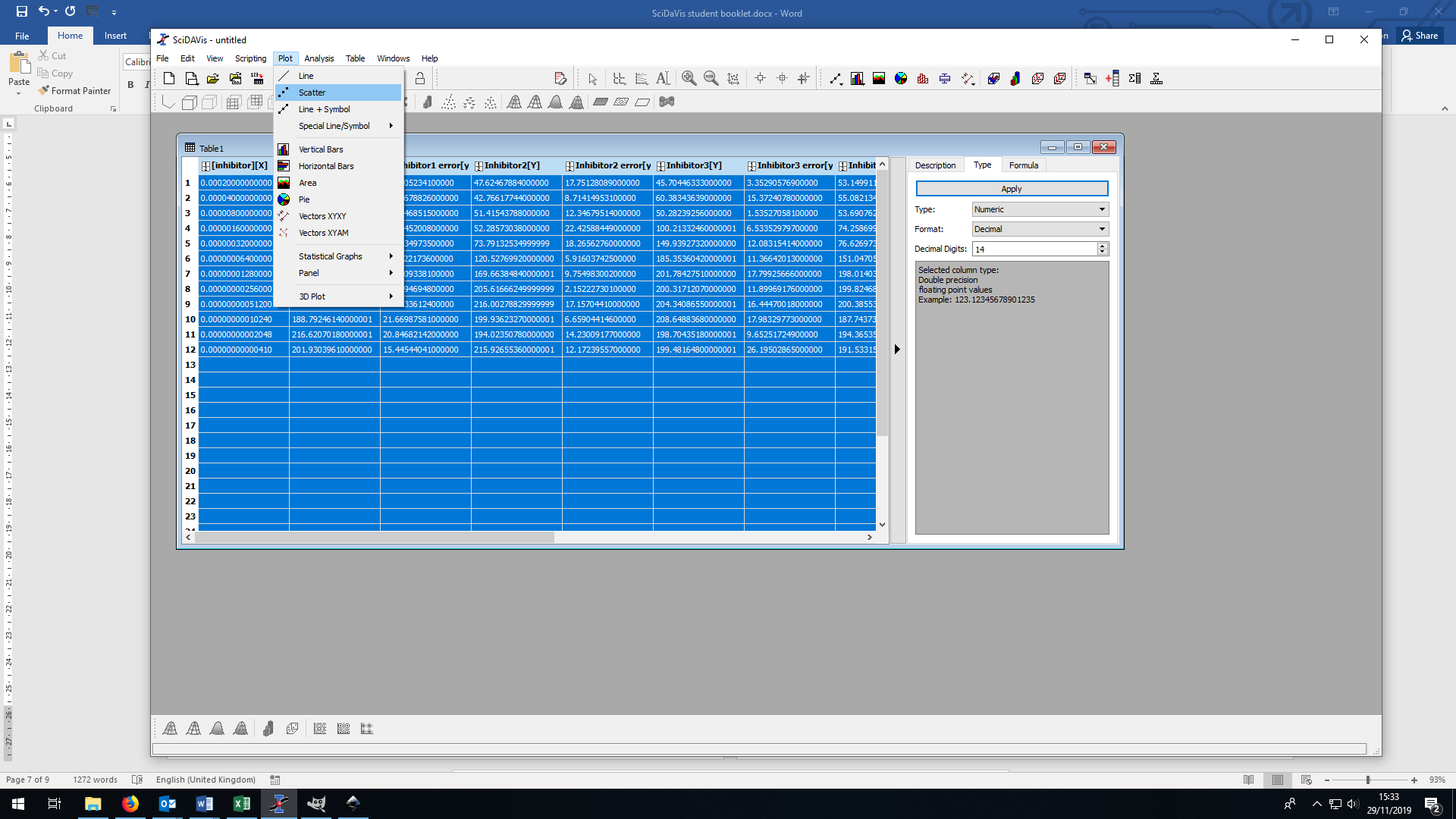 At present, the data in your graph is plotted on a linear x-axis. IC50 graphs are always of activity against log([inhibitor]), and so we need to change our x-axis to a log scale. Double click on the x-axis to bring up a dialogue box and change the axis type from linear to logarithmic. Change the limits of the axis (from and to values) to encompass the range of x-data that you have (eg from 1e-13 to 0.00025) and click OK.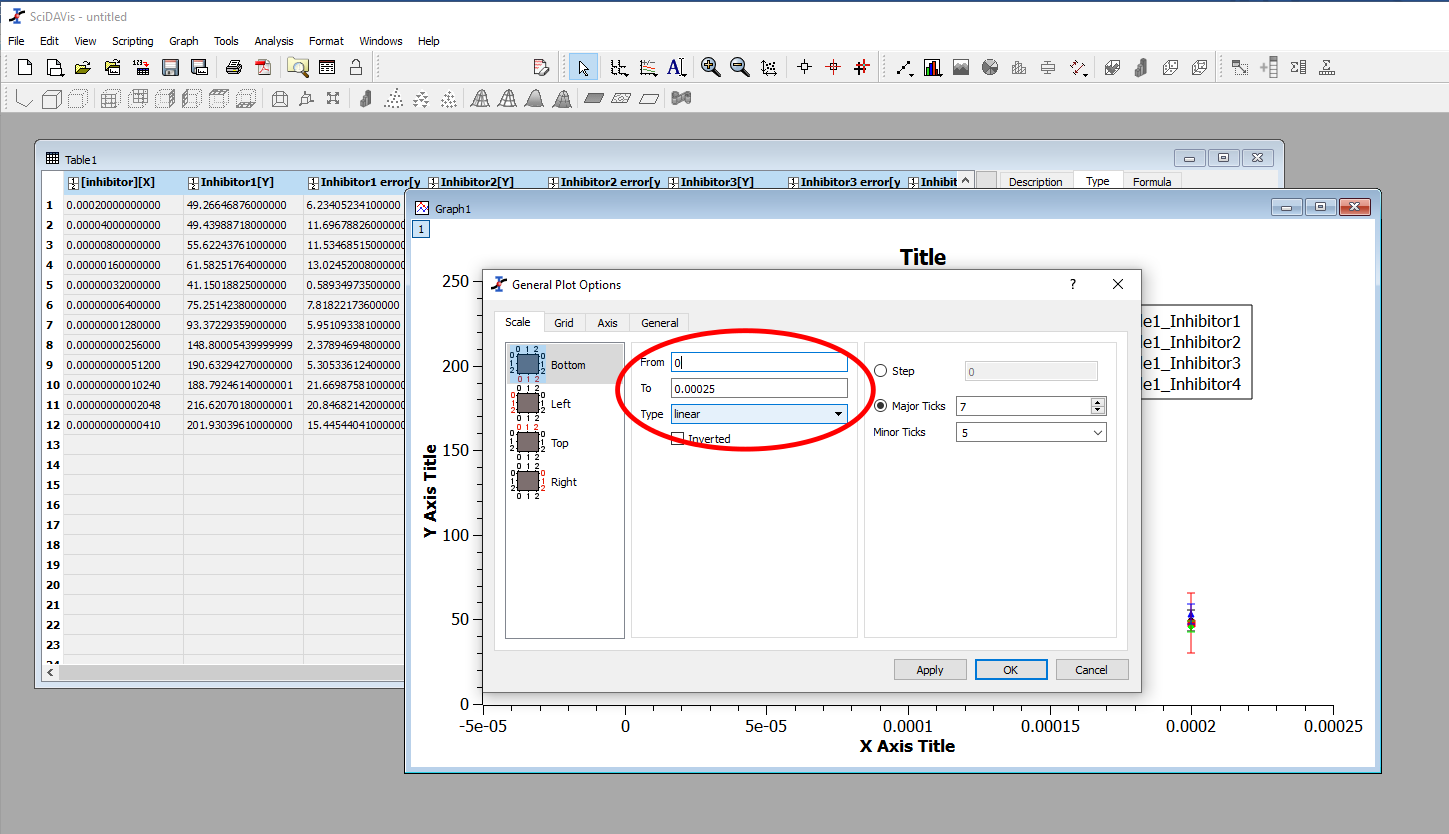 Your graphs should now be roughly S-shaped, decreasing in value as the inhibitor concentration increases. Double click on your axis titles and rename these (NB your inhibitor concentrations are in M, and your fluorescence values are in arbitrary units). If the graph legend is on top of your graph lines, move it.Your graph might look something like this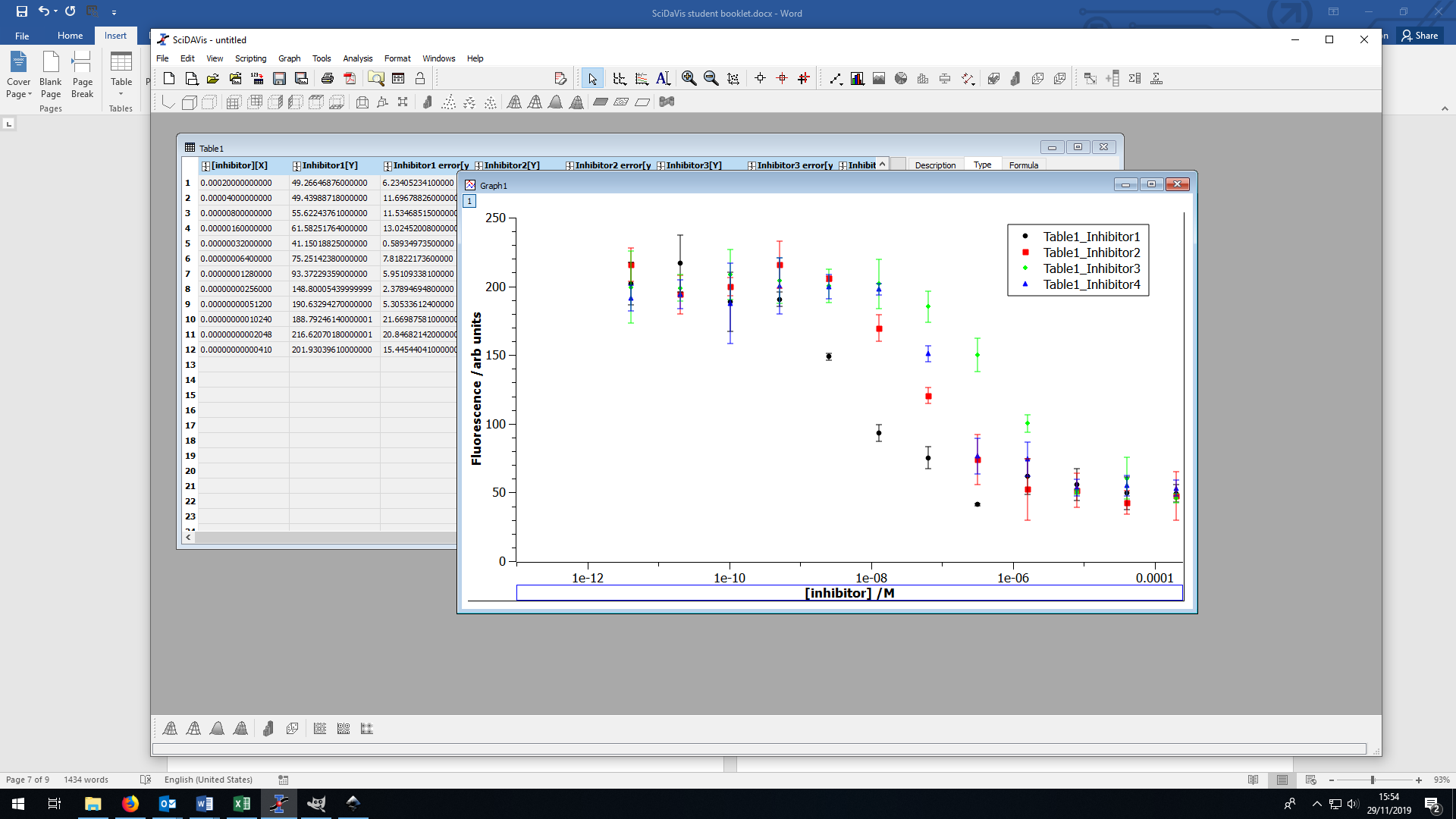 What equation are we going to use to fit our data?IC50 data is a sigmoid curve (the technical term for an S-shaped curve) like that shown below. 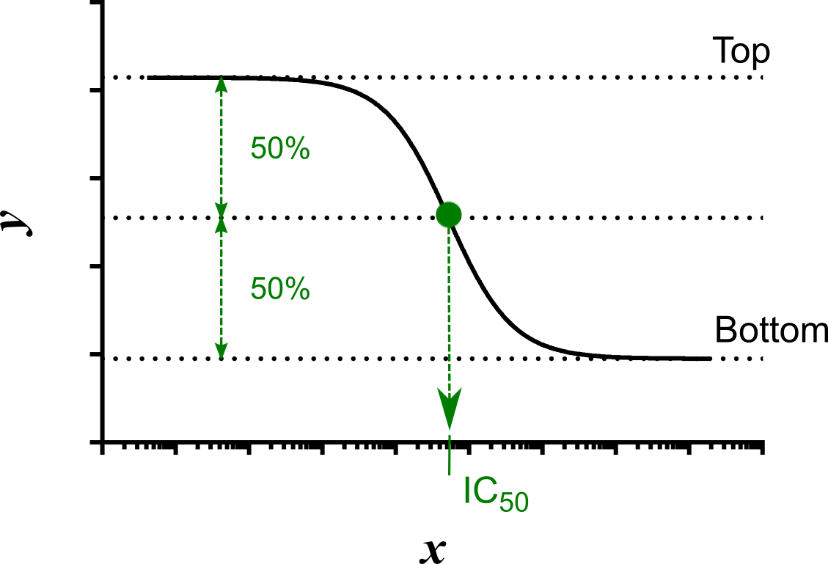 The analytical expression (the maths) which describes this is as follows:In this expression there are three parameters (other than x and y): Bottom, Top and IC50. The IC50 value is the value of x for which y is exactly half-way up the curve. Our curve has been defined with flat baselines (ie there is no slope to the top or bottom of the S). Top is the value of the pre-transition baseline (the y-value of the curve before the curvy part of the S). Bottom is the value of the post-transition baseline (the y-value of the curve after the curvy part of the S). When we are fitting our data, essentially we give the computer values of x and y (our experimental data) and ask it to find the values of Top, Bottom and IC50 which best describe our experimental curve. We know that our data has experimental noise (we have error bars and there is scatter), so we are asking the computer to simulate lots and lots of curves (possibly as many as 1000 curves) until it finds the one which has the correct mathematical form and goes as closely as possible to all the data points.How do we define ‘as close as possible to all points’? We’re doing this on a computer, so we do it in a quantitative manner with maths.Least-squares analysisWhatever line-fitting we are doing, the definition of a good fit (or not) is by least-squares analysis. We start the process off by giving the computer the equation we want to use and some guesses for the values we don’t know (ie some guesses for the values of Top, Bottom and IC50). The computer uses the equation to calculate a value of y (ycalc) for each value of x in our dataset. It then goes through each data point in turn and subtracts the value of the calculated y-value from the experimental one (ie it calculates y - ycalc). In some cases ycalc will be smaller than y, in some cases it will be larger. To stop these two cases cancelling out in the maths later on, the computer then squares the answer (mathematically, what was previously a list of positive and negative numbers is now a list of positive ones).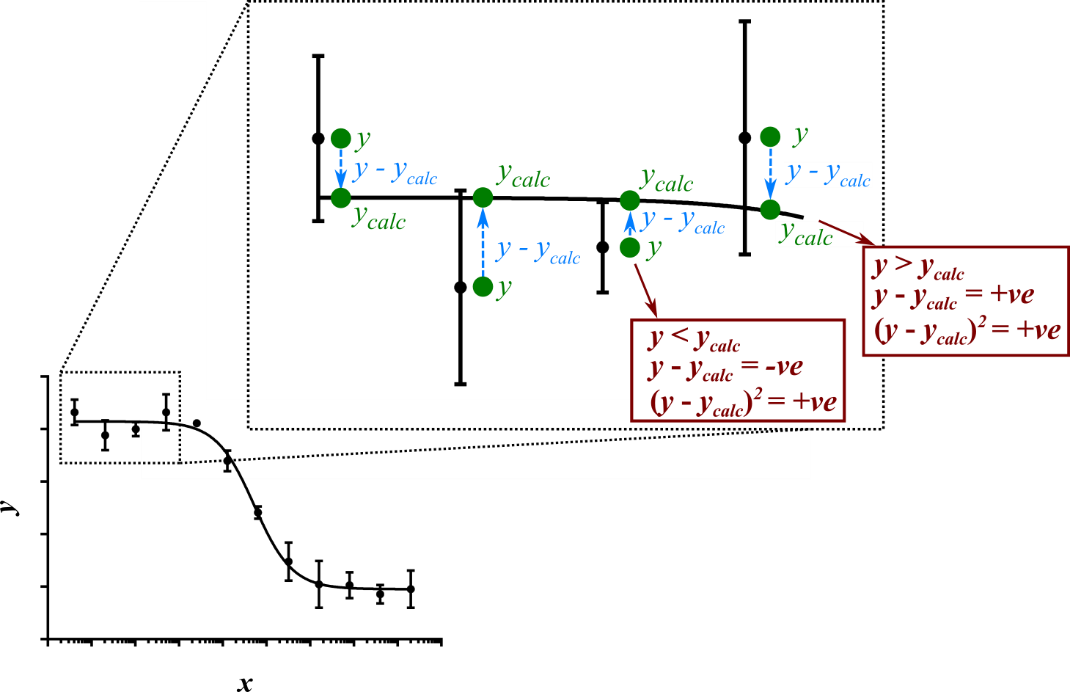 If the calculated curve is a good fit to the data, the values of ycalc will be similar to those for y. This means that the list of numbers calculated by the computer is a list of small numbers. If the calculated curve is a bad fit to the data, the values of ycalc will be different to those for y. The list of numbers calculated by the computer will therefore be a list of large numbers. In order to make a quantitative assessment of how good the fit is, the computer simply adds up all the numbers in its list.In maths, the computer computes a parameter (Total) and then minimises the value of this parameter.The computer then makes a change to the value of the parameters Top, Bottom and IC50 and repeats the whole procedure. If the total at the end is smaller than the first total (ie if the curve is a better fit), it keeps the new set of numbers. If the total at the end is larger, it goes back to the previous set. The computer keeps changing the values and repeating the adding up until either it gets stuck (it returns an error), or it finds a set of parameters which is a very good fit to the data. In the latter case, it returns the fitted values to the user, together with an estimate of how precisely it can determine each value (ie together with an error value).Least-squares analysis with error barsWhen we are fitting experimental data and we know the error on each measurement, we want to take the error into account when fitting our data. ie if we know the value of some of our data points accurately, we want to give these data more weight in our calculation. If we know that the error on our data points is high, we want to give these data less weight in our calculation.In order to do this mathematically, we include the error value for each point in our calculation of Total (we use the error as a weighting factor). There are several ways of doing this. In SciDAVis, we define our error values in one column and tell the program to use the square of this value in our calculation:Entering an equation to fit our dataIn order to fit our data, go to Analysis -> Fit Wizard…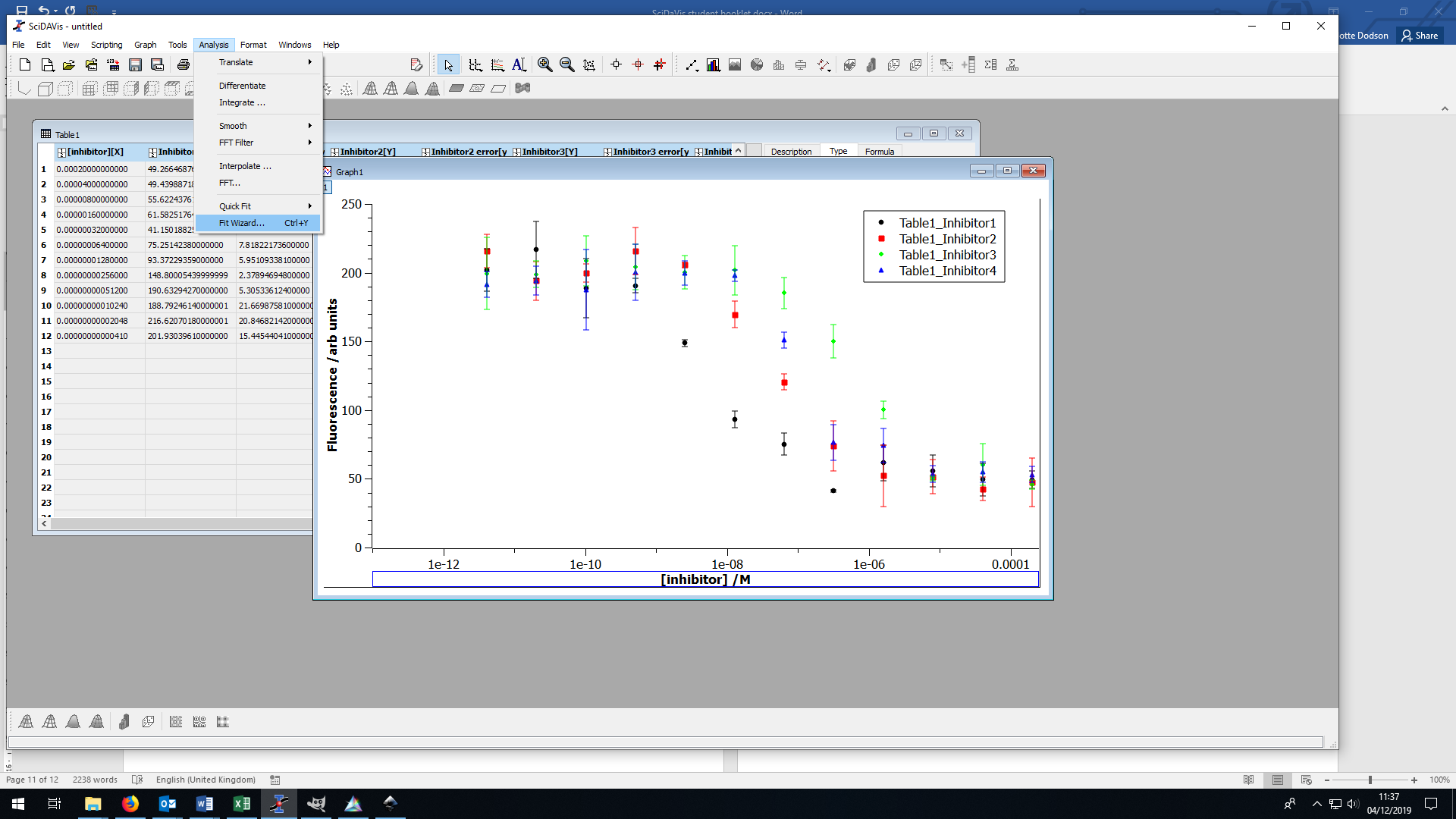 This brings up a new dialogue box. We are going to create a new equation and use this to fit our data.First click on User defined. This means that we are going to type our equation into SciDAVis. Next click in the Name box and enter a name for your equation. I have called my equation Decreasing sigmoid. Now click in the Parameters box. This is where we need to tell SciDAVis the names of every parameter we are going to use (other than x and y). Type in all the parameters (in any order) separated by commas. I typed Top, Bottom, IC50.We now need to tell SciDAVis exactly what equation to use to fit the data. To do this, click on Add expression, and then type in the large white box. We need to type the right hand side of our equation (everything in the equation on p9 after the = sign). When typing the equation, it is very important to make sure that the brackets are correct. I typed Bottom+(Top-Bottom)/(1+(x/IC50)).Finally, we would like SciDAVis to save our equation so that we can use it another time. This isn’t so important for this workshop, but if we are going to be fitting lots of IC50 data on different days it saves a lot of typing (and reduces the chances of mis-typing the equation).To save our equation, click on Save. Notice that the equation and its name have now appeared in the two white boxes at the top of the screen.In order to start the fitting procedure, click on your equation in the Function box (top middle white box), select the Fit with selected user function box and click Fit >>.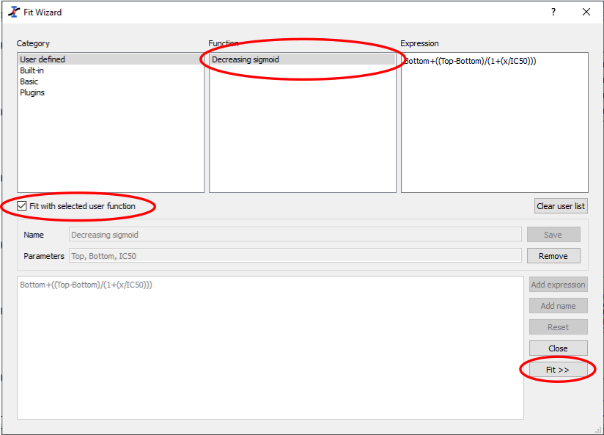 Fitting our data If we have saved our equation we only need to enter it once (ever). Every other time we want to fit our data to this equation we go to Analysis -> Fit wizard…, select our equation, click Fit with selected user function box and click Fit >>.Once we click Fit>> we have a new dialogue box. This is where we tell SciDAVis our initial guess parameters for our data. We need to enter these values in the main box in the centre of the window and we will need to enter new values for each curve we are fitting.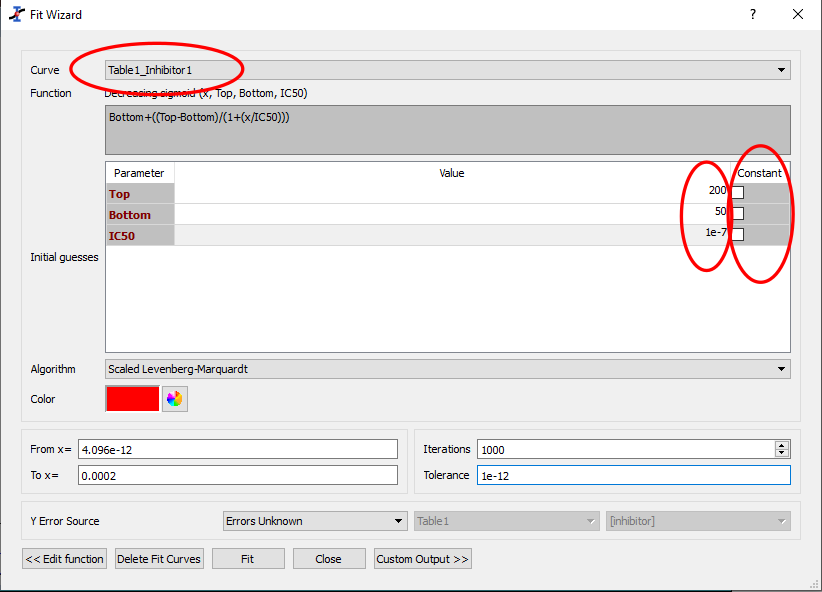 Set the curve to be fit (Curve box at the top of the screen) to your first set of data.Move the dialogue box on your screen until you can see your graph. Have a look at the graph and decide what would be a sensible guess for your values of Top, Bottom and IC50. These values don’t need to be very accurate (perhaps ± 50 for Top and Bottom and ± 1e01 for IC50).Make sure that the check boxes in the Constant column are unchecked (we would like SciDAVis to find the best fit value for each of the parameters, not accept the values as a user-set constant which is not changed).The next few instructions are just to make sure that your graph looks good. They do not change the numerical output of the fitting algorithm at all.Click on the Color box. This is going to be the colour of the line which is plotted on your graph. You can make this any colour you want, but is usually best if it is the same colour as your data points. Select the colour you would like SciDAVis to use for your fit line.We are going to make sure that the curve plotted on your graph is plotted with a suitable number of points. Click on Custom Output >> (at the bottom of the dialogue box).In the Generated Fit Curve box make sure that Same X as Fitting Data is selected. What this means is that when your fitted data curve is drawn on the graph, SciDAVis will calculate a point at the same values of x as your input data and then join these points together to give your final fit curve. Note that this does not change the calculated best fit values of the parameters, only how the line looks on your graph.(If Uniform X Function is selected, SciDAVis will calculate up to 106 values of x at equal distances between the max and min values of your x-axis on a linear scale. Since your data goes from ~10-12 to ~10-2 (ie 10 orders of magnitude) this means that the first point will be at ~10-12 and the next one at ~10-8. The two points will be joined with a straight line which will not go through your data at all. This will make it almost impossible to do a manual check on whether your data fit is any good.) 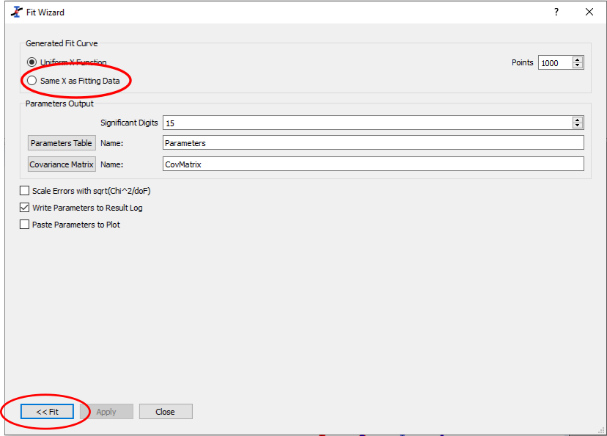 Click <<Fit to return to the previous dialogue box.You are now ready to fit your first data set. Click Fit and see what happens.Looking at the output of a fitThree things should have changed on your screen.In the Fit Wizard dialogue box the numbers next to Top, Bottom and IC50 will have changed. The values they have changed to will be the final values that SciDAVis has calculated. If the fit is successful, they will be the best fit parameters. If the fit is unsuccessful, they will be the most recent values that SciDAVis has tried.A Results Log panel will have appeared towards the top of the SciDAVis window. 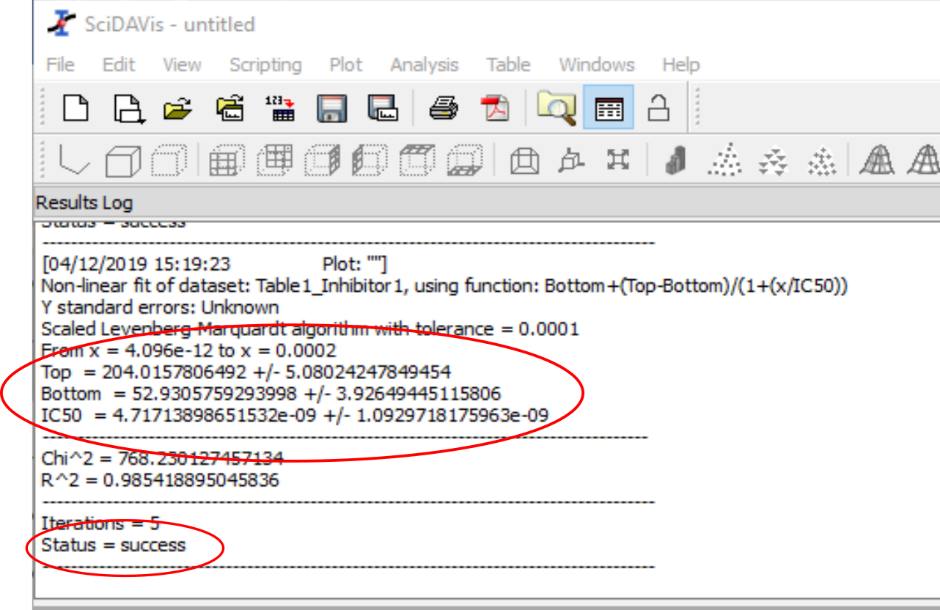 This panel logs everything that SciDAVis does (or tries to do) with your data fitting. The most important piece of information is the one at the bottom. If Status = success then all the maths has worked well in fitting your data. If Status is not success then you cannot trust any of the numbers you are given by the program. SciDAVis has got stuck in fitting your data (usually because the guess you gave it wasn’t close enough to the true value). In this case, go back to the Fit Wizard dialogue box and try some different initial guesses.If Status = success, then the next thing to do is record your best fit parameters. These are given a little above the Status information in the form Parameter = value +/- fitting_error. When you record your best fit parameters always quote the error associated with them. Also think about the precision of your values. There is usually no point in quoting your error to more than one significant figure, and no point in quoting your fitted value to more precision than your error.In the example above, I would quote my fitted parameters as:Top = 204 ± 5 arb unitsBottom = 53 ± 4 arb unitsIC50 = 5 ± 1 × 10-9 M  = 5 ± 1 nMIf the fit is successful, a best fit line will have appeared on your graph. It won’t be completely smooth because the line shown is joining calculated data points at each value of x in your original data. This is fine.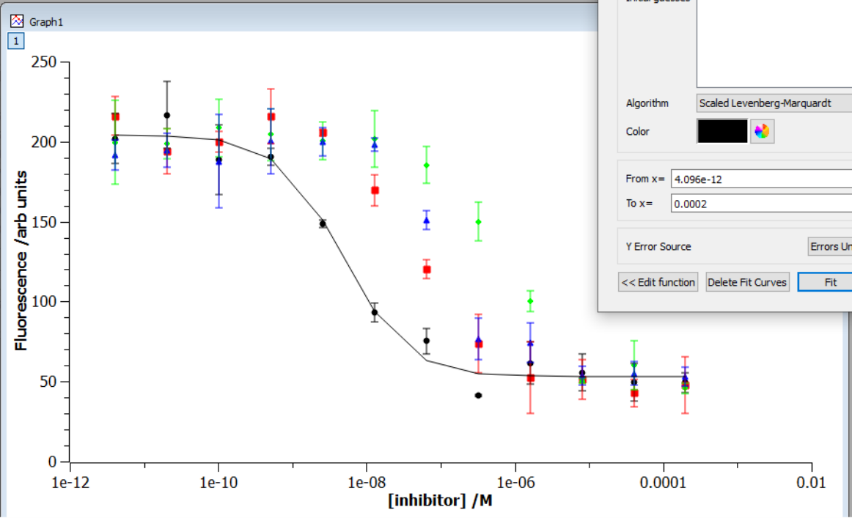 The first thing you should do is look at your best fit line. Does it go through most of your data points? If not, stop. Why not? Has SciDAVis found something that is mathematically right, but physically unrealistic (perhaps because your initial guesses were wrong or the tolerance of the fit is set too high)? Never accept the results of a data fit where the best fit line does not look as though it is fitting your data. If it looks wrong, something will be wrong.If your best fit line goes through your experimental data points then be pleased! You have successfully fit your data and can record your fitted parameters and their errors (from the Results Log panel) with confidence.At this point, you have fit one of your sets of data. Return to p11 and the section Fitting our data and repeat the process for the other three curves. Note that you should not need to change the parameters in the Custom Output >> box (p13) for the remaining curves (it should default to Same X as Fitting Data).  When you have finished with the Fit Wizard dialogue box, click Close.Question:What are the IC50 values for the four compounds you have been given?Which inhibitor is most potent?Saving your dataYou have carried out a lot of work on your data and it would a shame to lose it. Go to File -> Save Project As… and save your SciDAVis project.Modifying your graphThe most important thing is to make sure that your data is fit well, but the second most important thing is to present your data well in a graphical form. We have already modified the limits and titles of the x and y axes. Most other aspects of the graph can be modified by double clicking on them. Double clicking on a data set enables you to change (among other things) the symbol used for the data set, the colour of the data set and the colour of the error bars. Slightly annoyingly, you will need to click Apply after every change you make.Have a play with the different options and customise your graph. Remember that, as a minimum, every scientific graph must have labelled axes (with units) and a key (perhaps in the figure legend) to indicate which data set is which.Exporting your graph to use in a reportNow your graph is finalised, we need to export it to use in eg an experimental report. Make sure the graph window is selected and go to File -> Export Graph -> Current…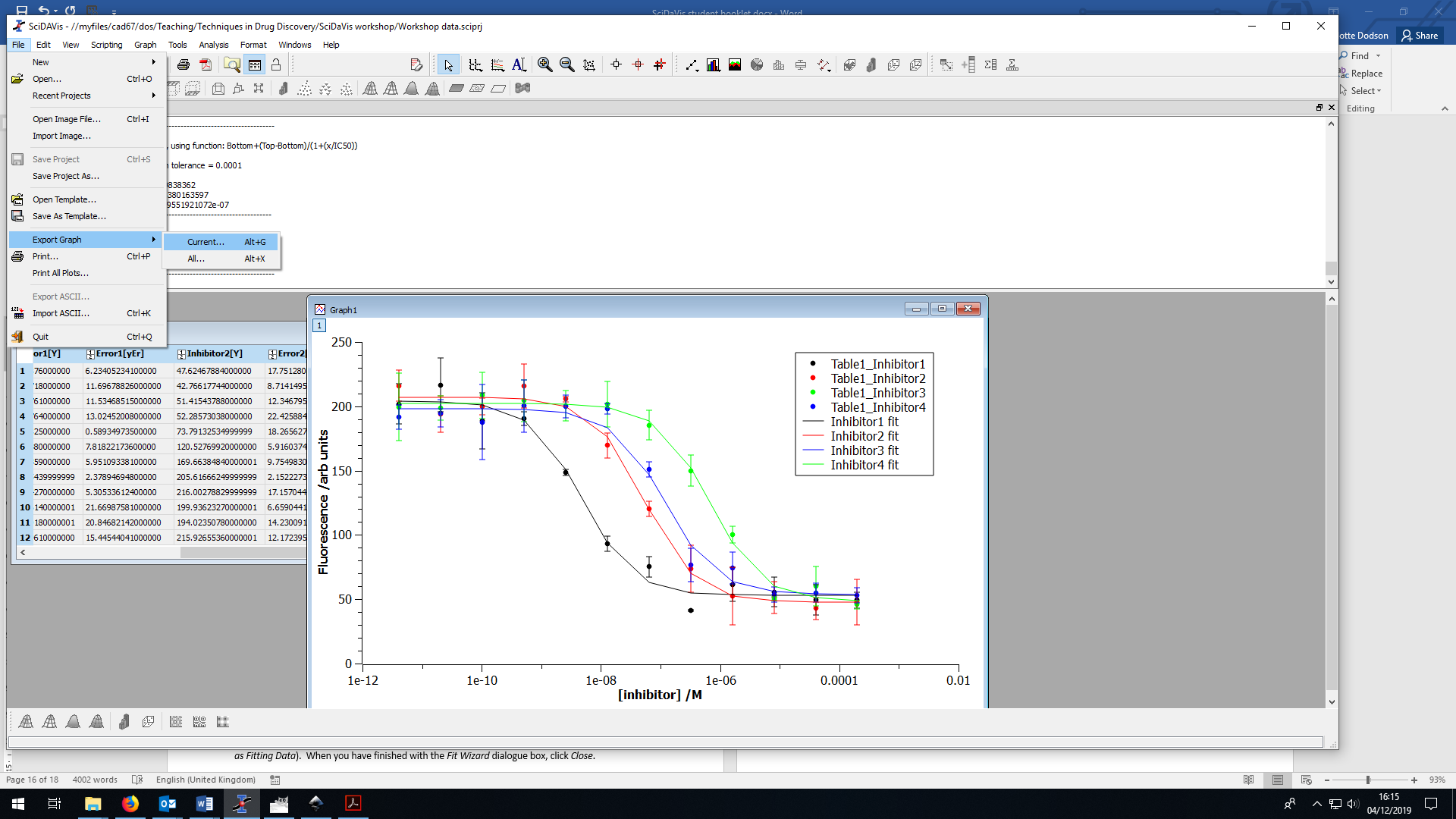 The default file type is a bitmap image (.bmp). I find bitmap images hard to work with and prefer png files instead. Change Files of type to .png and make the image quality as high as possible (under Advanced>> if this is not shown). The maximum value of quality is 100. Finally choose a filename and click Save.My final graph looks like this: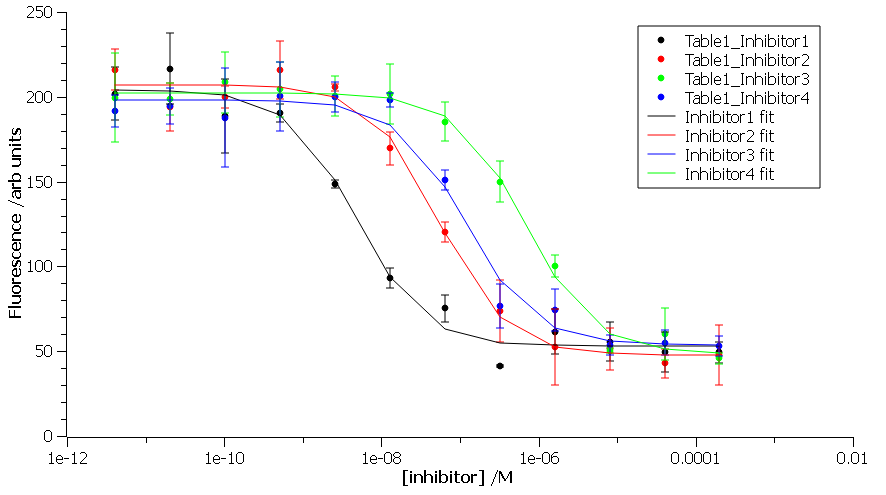 Including error valuesYou will notice that we haven’t weighted our data points by their error values in fitting our data. Doing a weighted fit is the best practice way of fitting our data, but it turns out that it doesn’t always work well in SciDAVis. If you want to explore how to weight your data then return to the Fit Wizard window (Analysis -> Fit Wizard). Select User defined, select the equation for your sigmoid curve, check the Fit with selected user function box and then click Fit >>.As previously, you will need to enter guess values for Top, Bottom and IC50. In order to weight our data fit by the error on each measurement, click on Errors unknown (the value for Y error source) and change to Arbitrary dataset. We need to tell SciDAVis where to find our error values. Have a look at the data set which is highlighted at the top of the box (in the Curve box) and set the Y error source to the matching column. In my case, I am fitting the curve for Table1_Inhibitor1 so I have set the next two boxes to Table1 and Inhibitor1 error (since this is what I named my error column on p6). 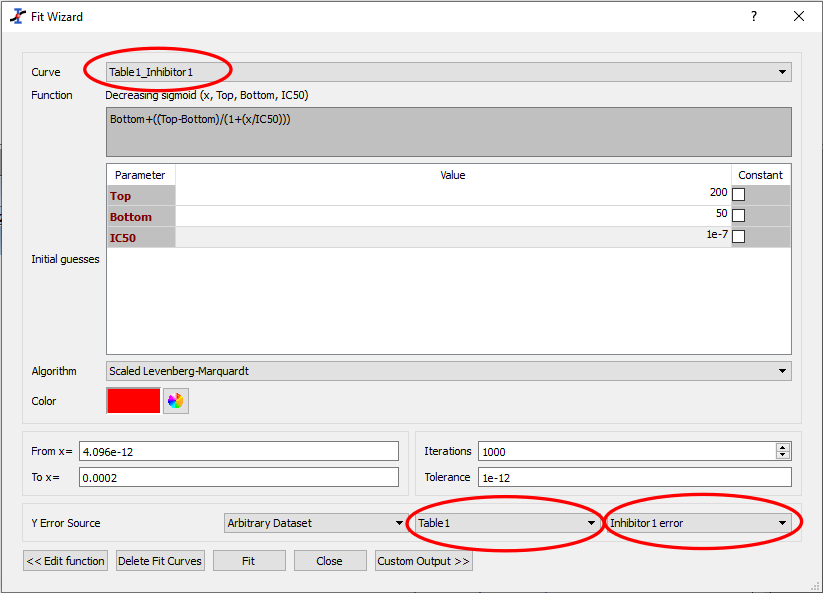 When you have done this, click Fit (as you would for a normal fit). Question:Can you do a weighted fit for all of your sets of experimental data? If so, what are the IC50 values that you determine?Adding positive and negative control values to SciDAVisWe have experimental data for negative and positive controls (enzyme only and known inhibitor experiments). We are going to add these values to our graph as straight lines to indicate the values we might expect for 0% and 100% inhibition of our kinase.Click on your data table and go to Table -> Add Column. Add six columns. Using the Name box on the Description tab at the right hand side of your table, name your columns appropriately. I named my columns No inhibitor, No inh +error, No inh -error, Positive control, Pos contr +error, Pos contr -error. Remember to click Apply after each name change.Return to your Excel worksheet, and click on the cell containing the average value for your enzyme only control (cell F18). Copy this value and paste it into SciDAVis. We are going to ask SciDAVis to draw a straight line between two points, so we only need to paste this value into the first and last rows of our No inhibitor column. Do the same for the average value of your known inhibitor control. 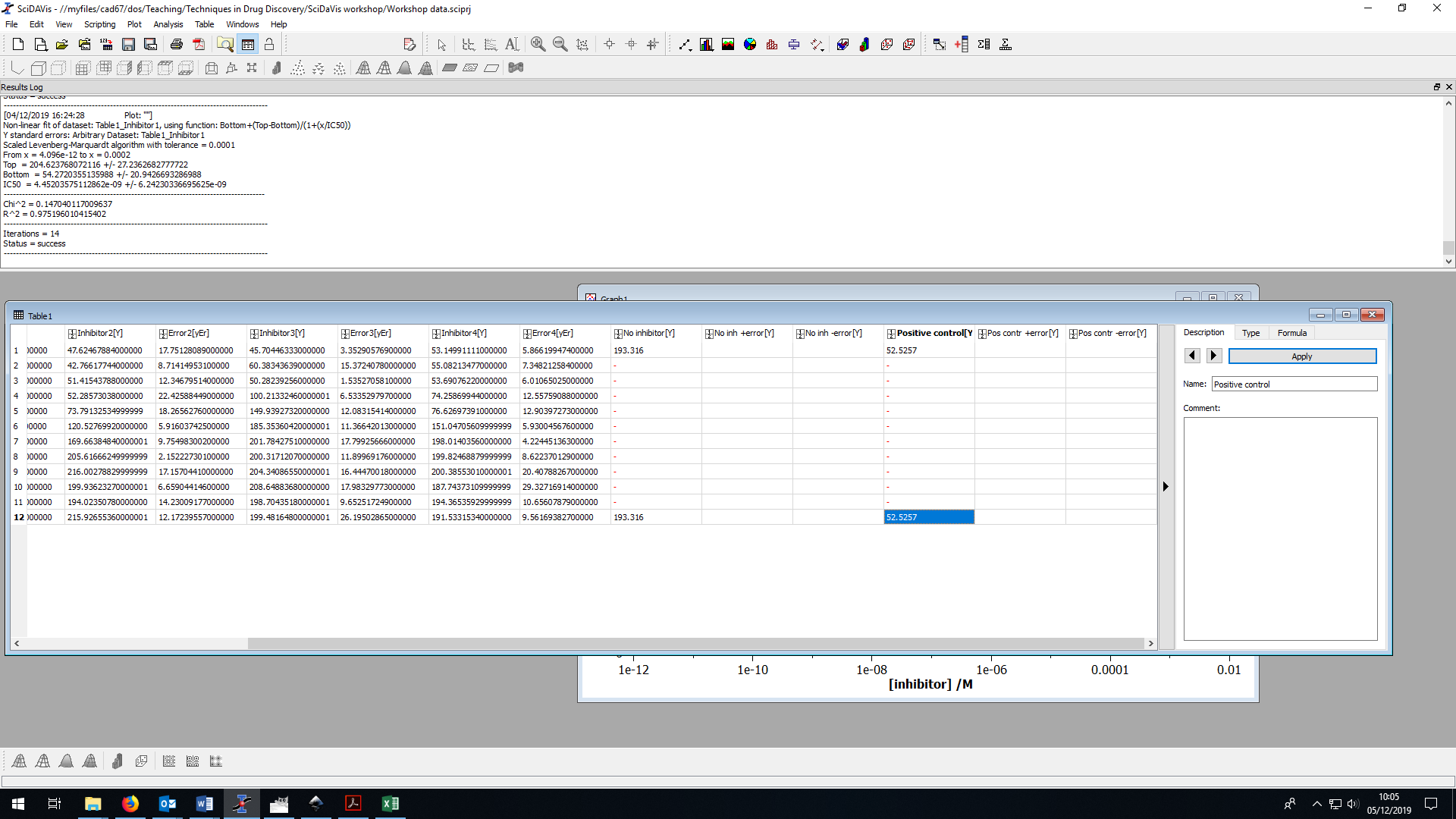 Next, make a note of the standard deviation for your enzyme only control that you calculated in Excel. Return to SciDAVis and go to the first row of your No inh +error column. Click in this cell, and then click on the Formula tab at the right hand side of the window. Go to the column selection dropdown menu at the bottom of the window and select the column containing your No inhibitor values. Click Add, and then type + and then the value of the standard deviation you calculated in Excel. My formula ended up looking like: col("No inhibitor")+18.82278594. Click Apply.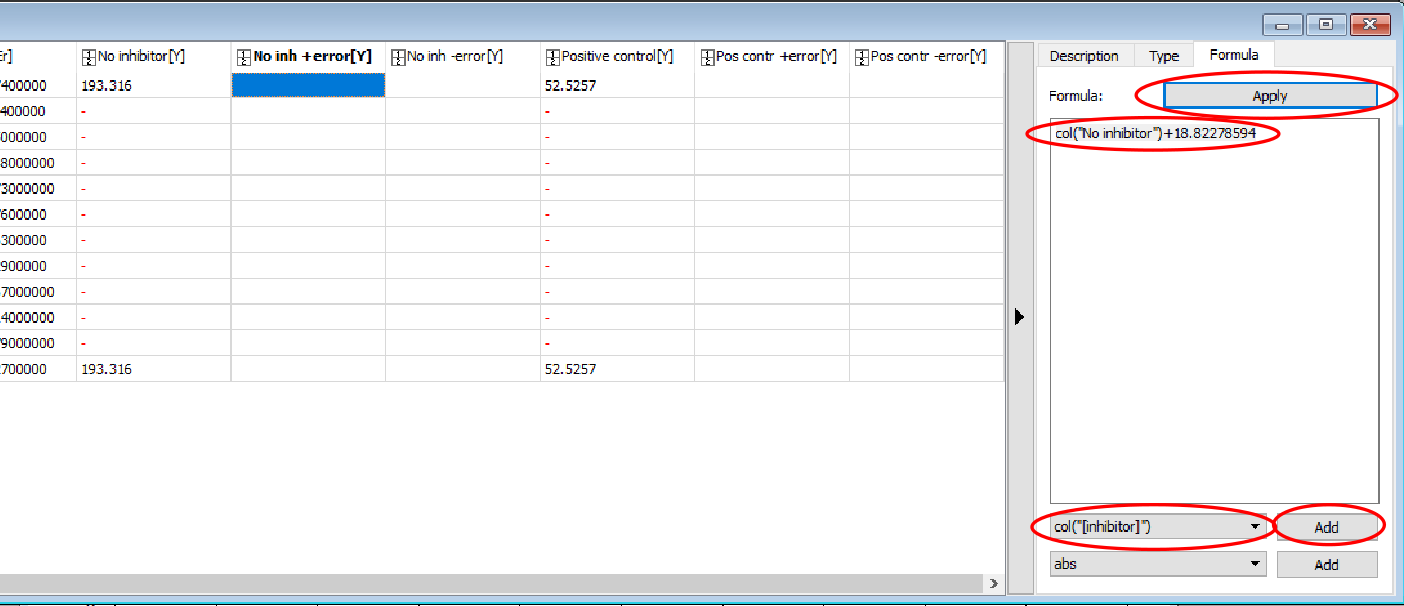 Repeat this for the No inh -error column, remembering to subtract the value of the standard deviation. Now repeat the whole procedure for the Positive control. Notice that when calculating formulae SciDAVis has added zeros to the rows where there is no value in the No inhibitor / Postive control column. We need to remove these zeros otherwise they will cause problems later on. Select these cells and press the Delete key on the keyboard (not backspace). The zeros should all have changed to red dashes.Plotting postive and negative control values on your graphTo plot your control values on your graph, click on the graph window. Go to Graph -> Add/Remove Curve… . The Add/Remove curves dialogue box opens. The left column of the box lists every set of data that you have (including every curve fit you have carried out). The right column lists all the data that is currently plotted on your graph. The dropdown box at the top enables you to select how new data is plotted on the graph (symbols, joining line etc). Select Line in this box, and then select the data columns for your positive and negative controls (and their + / - errors). Click on the arrow pointing right, and then click OK.Final formatting of your graphAll your data sets have now been added to your graph as straight lines. Your graph probably looks a mess. Double click on one of your straight lines to bring up the Plot details dialogue box. The left hand column is a list of all the data sets on your graph. Select one of your straight lines (I have selected No inhibitor). You can now adjust the colour and style of line and start to tidy up your graph (I have set the line colour to grey and the line style to a dashed line).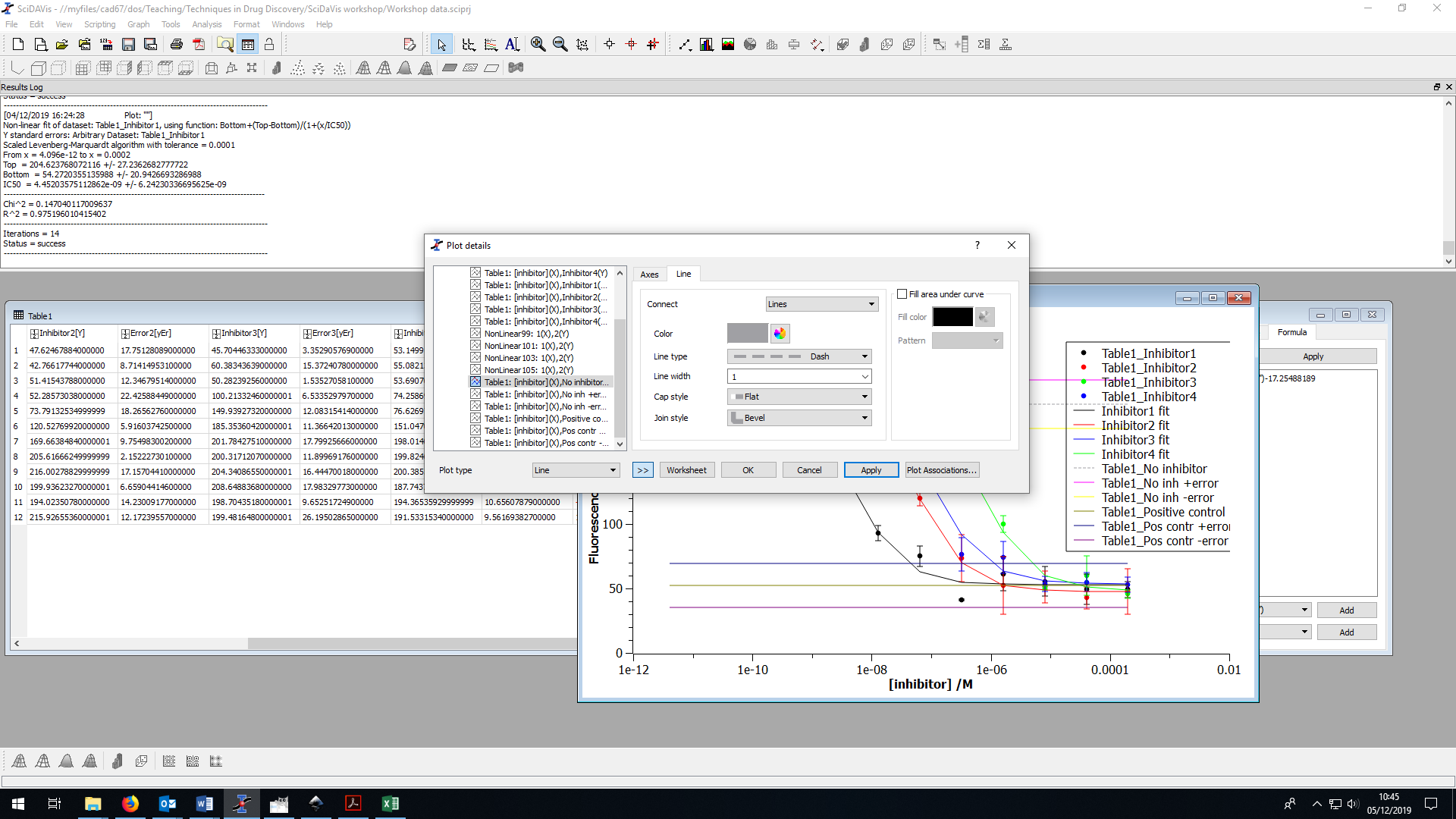 Work your way through your control data. Click Apply after each change – SciDAVis will update your graph without closing the dialogue box enabling you to see what your change has done. Finally click OK. Your graph might look something like mine below: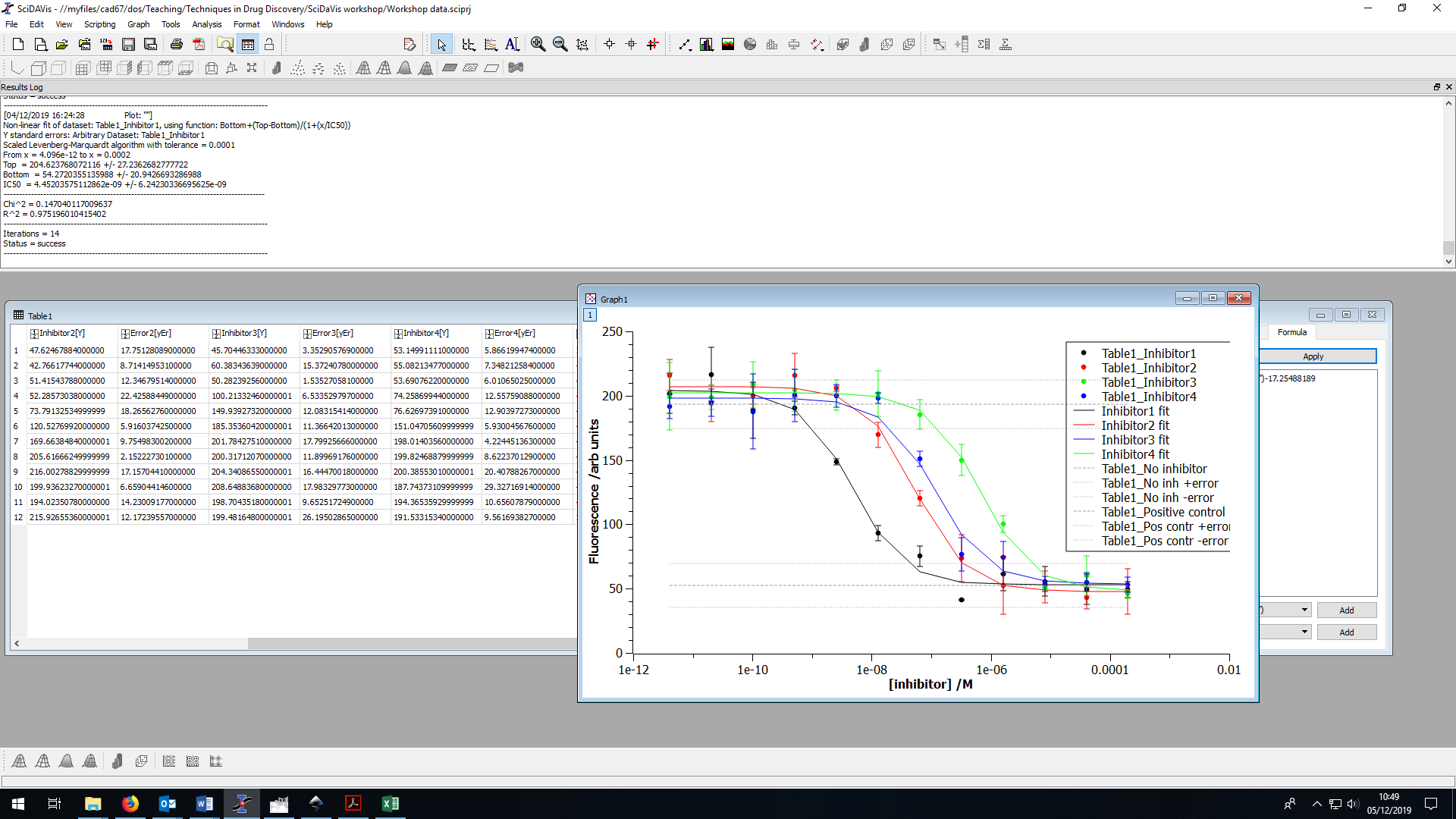 Double click on the graph legend to tidy this up. This opens the Text options dialogue box. You can type manually in here to change what appears in the legend on your graph. The codes on the very left (eg \c{2}) tell SciDAVis which line to plot (please don’t change these), but everything after the } can be amended as you want. I have amended the text on my figure legend to make it simpler and changed the Opacity from Transparent to 255 (solid white).Finally, save your project and export your graph.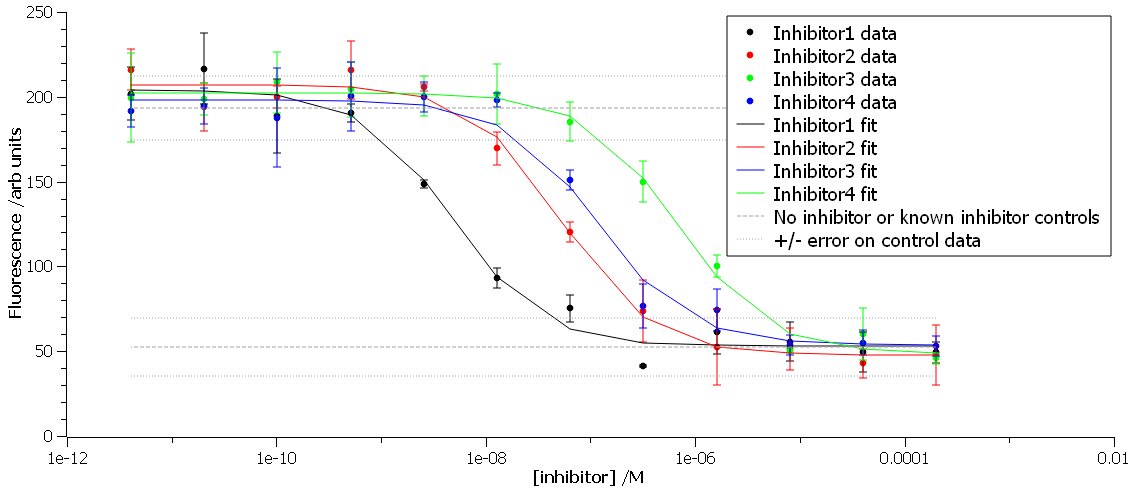 Congratulations! You have now reached the end of the workshop. Please keep hold of this booklet – it is likely that you will find it useful in the virtual drug discovery exercise which will run throughout semester 2.Installing SciDAVis on your own machineIf you want to install SciDAVis on your own machine, it is free to use under version 2 of the GNU General Public Licence. It can be downloaded from http://scidavis.sourceforge.net and the licence is available at http://scidavis.sourceforge.net/about.html. SciDAVis is available for Windows, Mac and Linux.The material in this booklet was created using SciDAVis 1.23. It is © Charlotte Dodson and is published under a CC-BY-SA 4.0 licence https://creativecommons.org/licenses/by-sa/4.0/. UnitExponential formTyped form of exponential (for Excel and SciDAVis)Unit relationship to original unitM× 1mM× 10-31e-031 mM =  MM× 10-61e-061 M =  MnM× 10-91e-091 nM =  MpM× 10-121e-121 pM =  M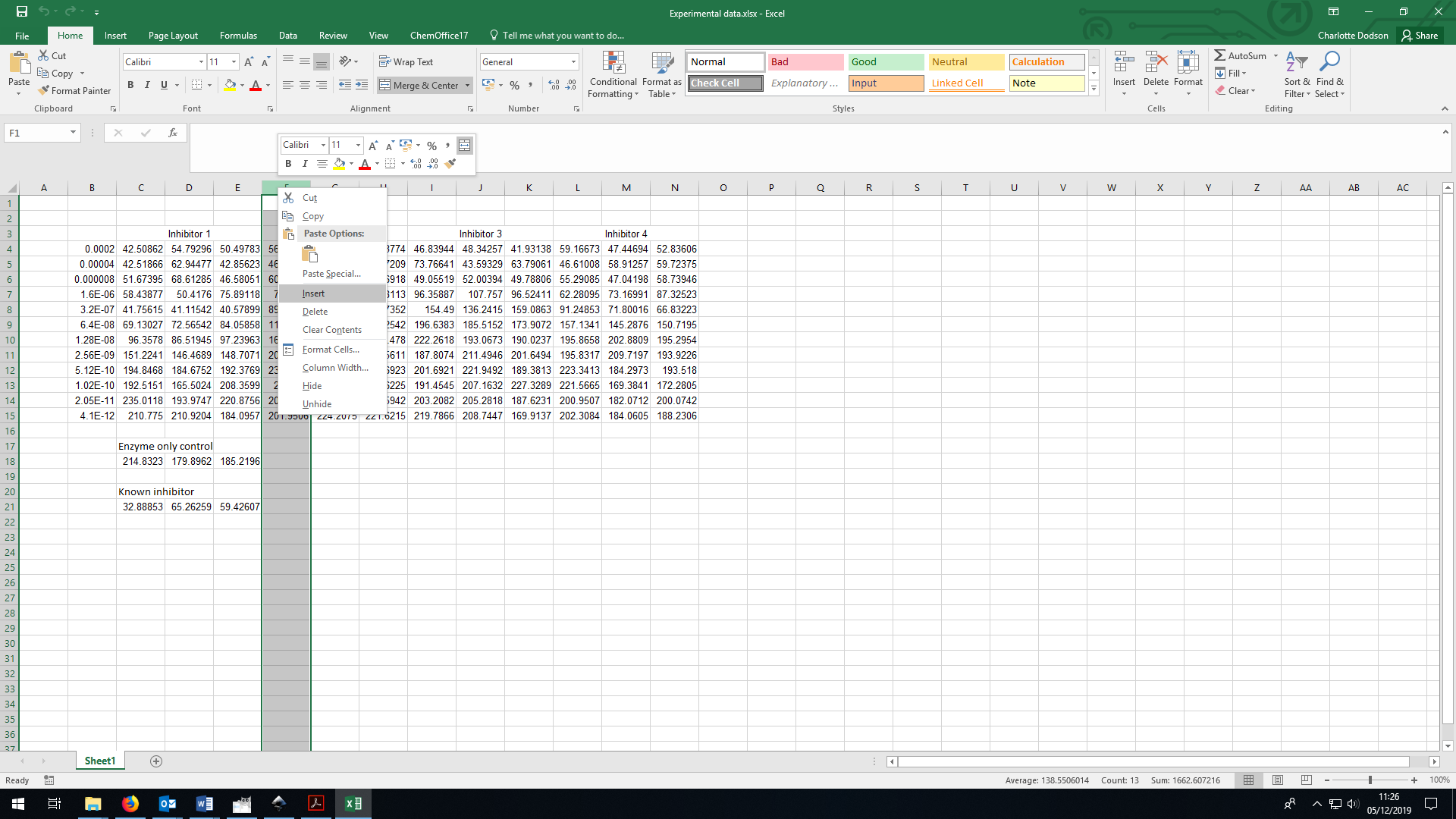 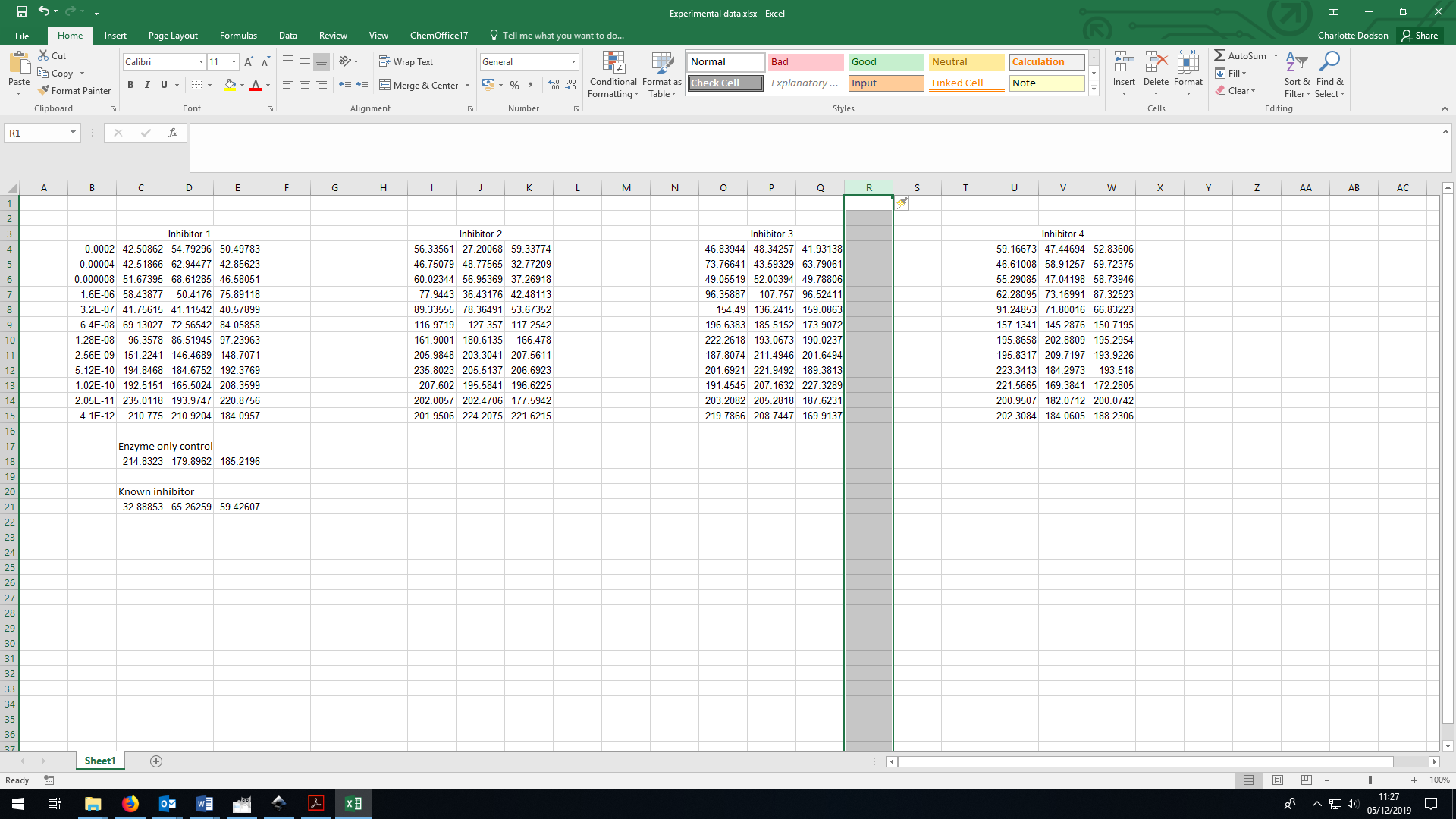 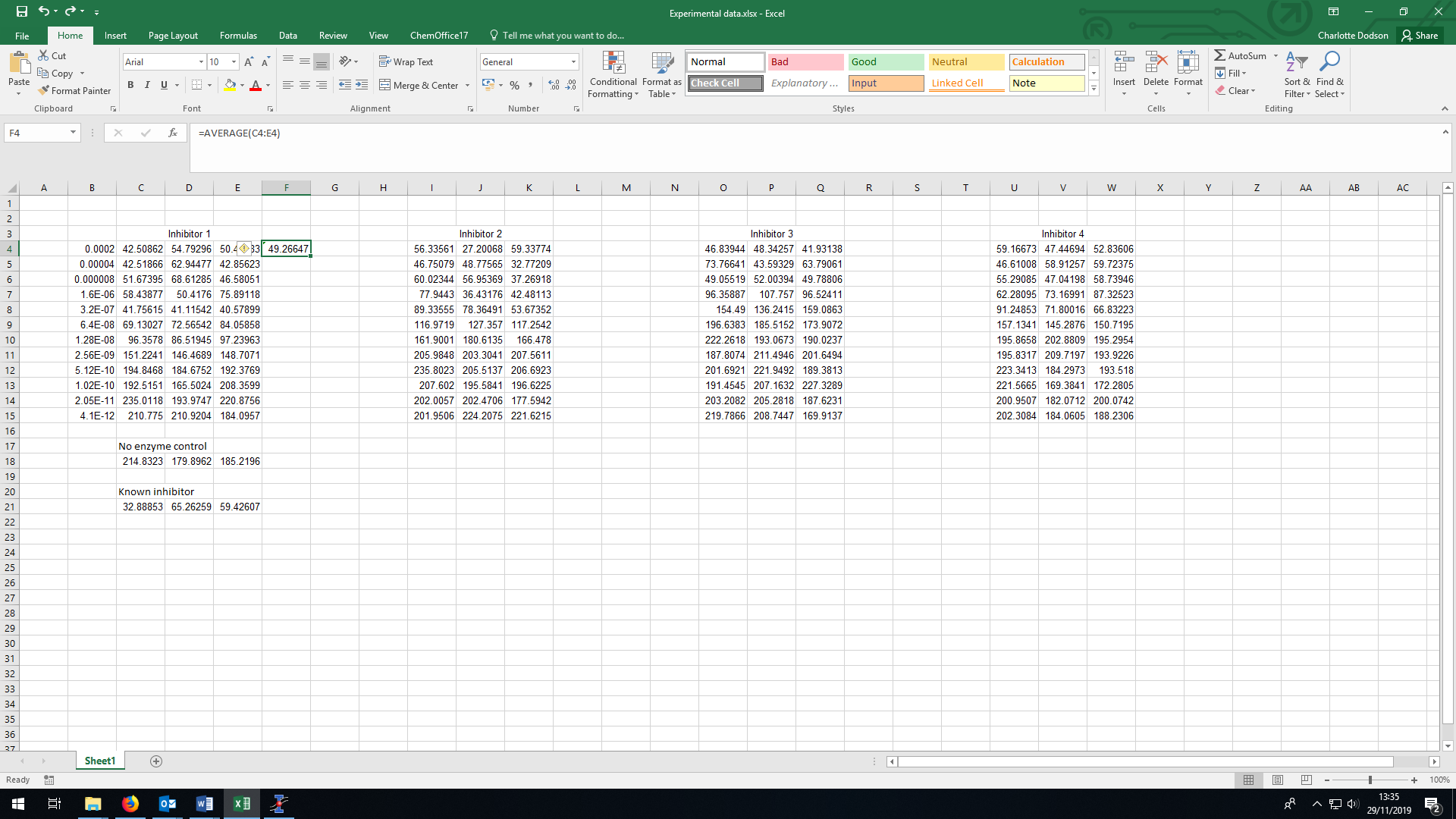 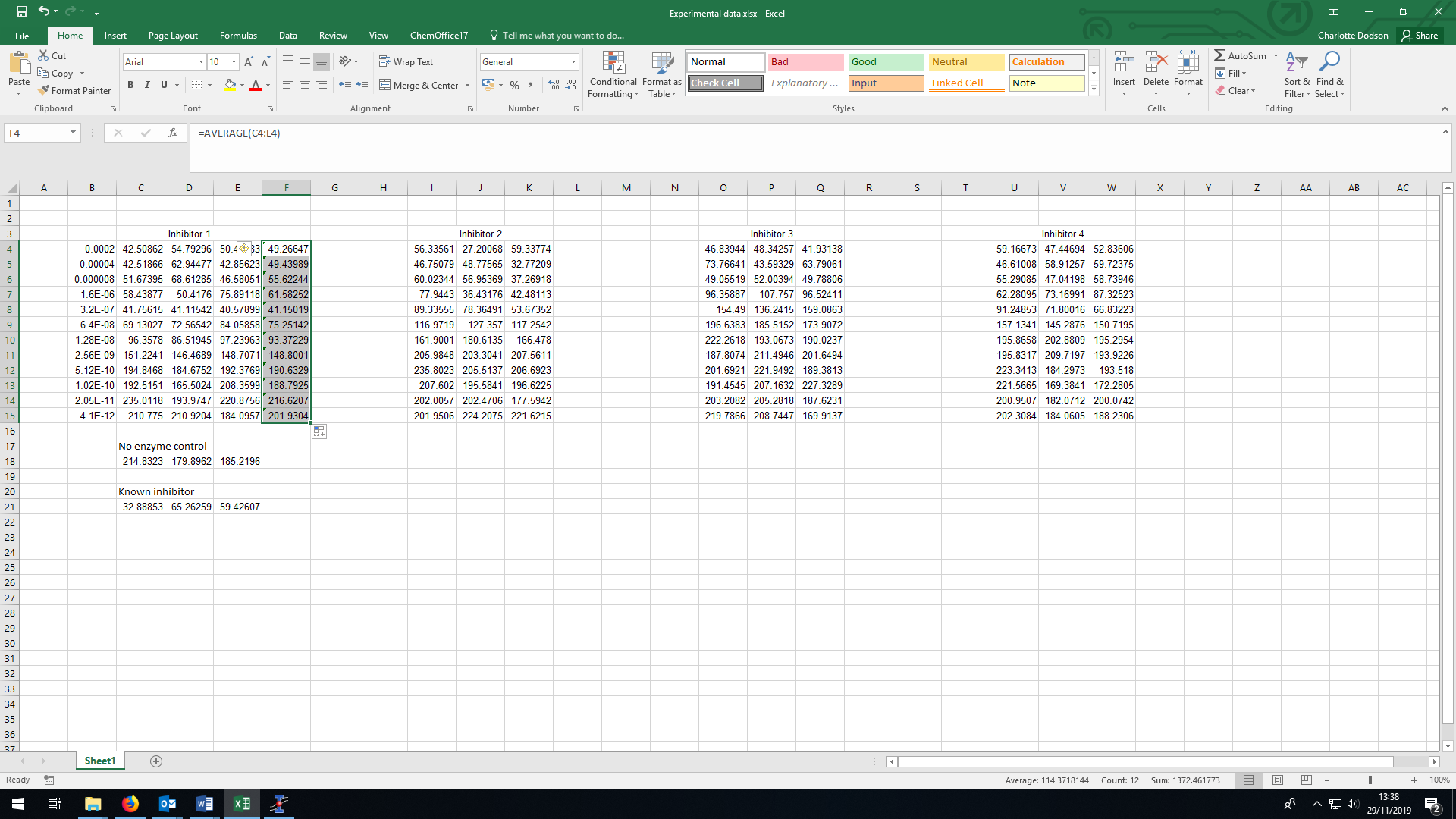 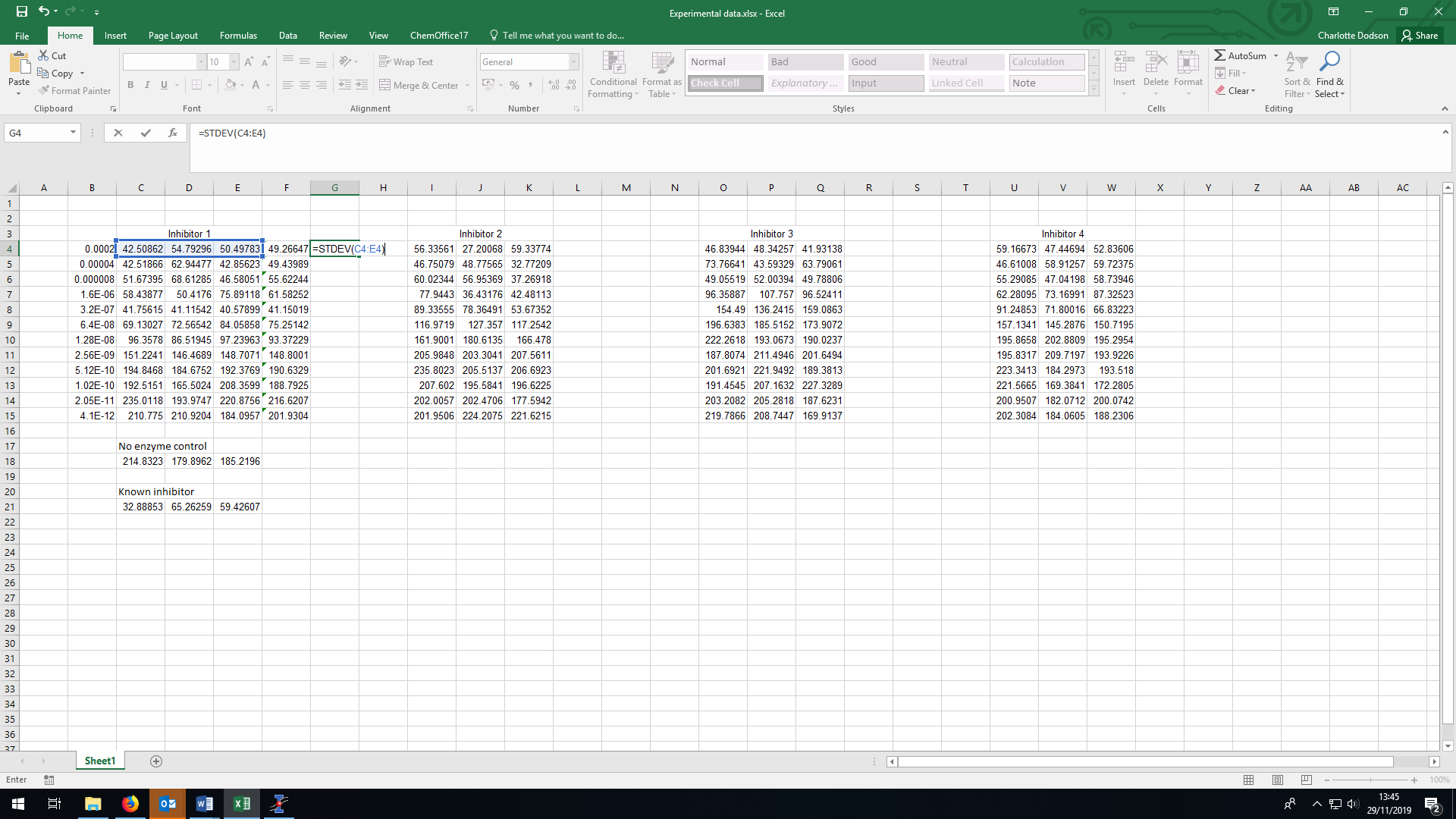 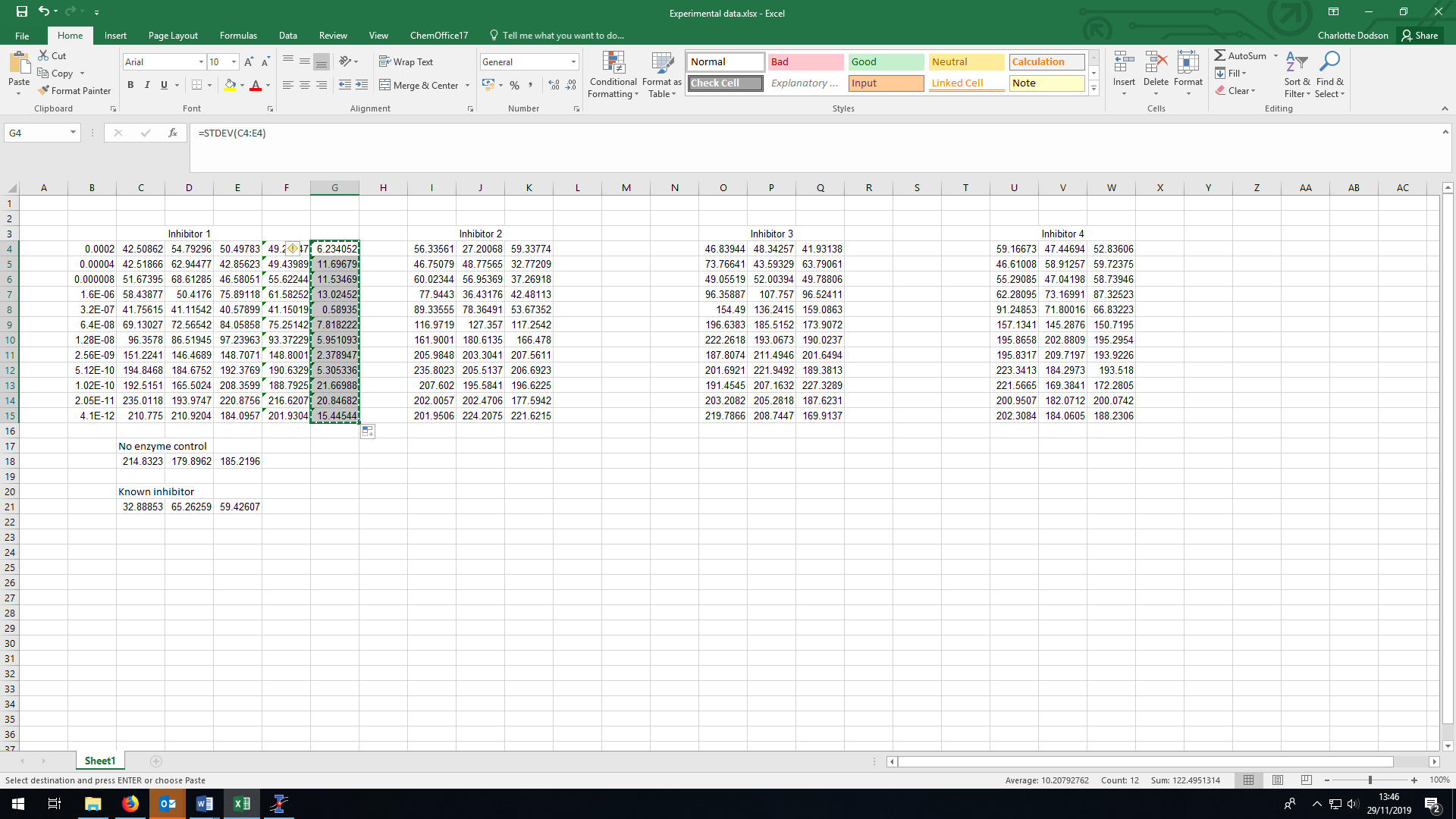 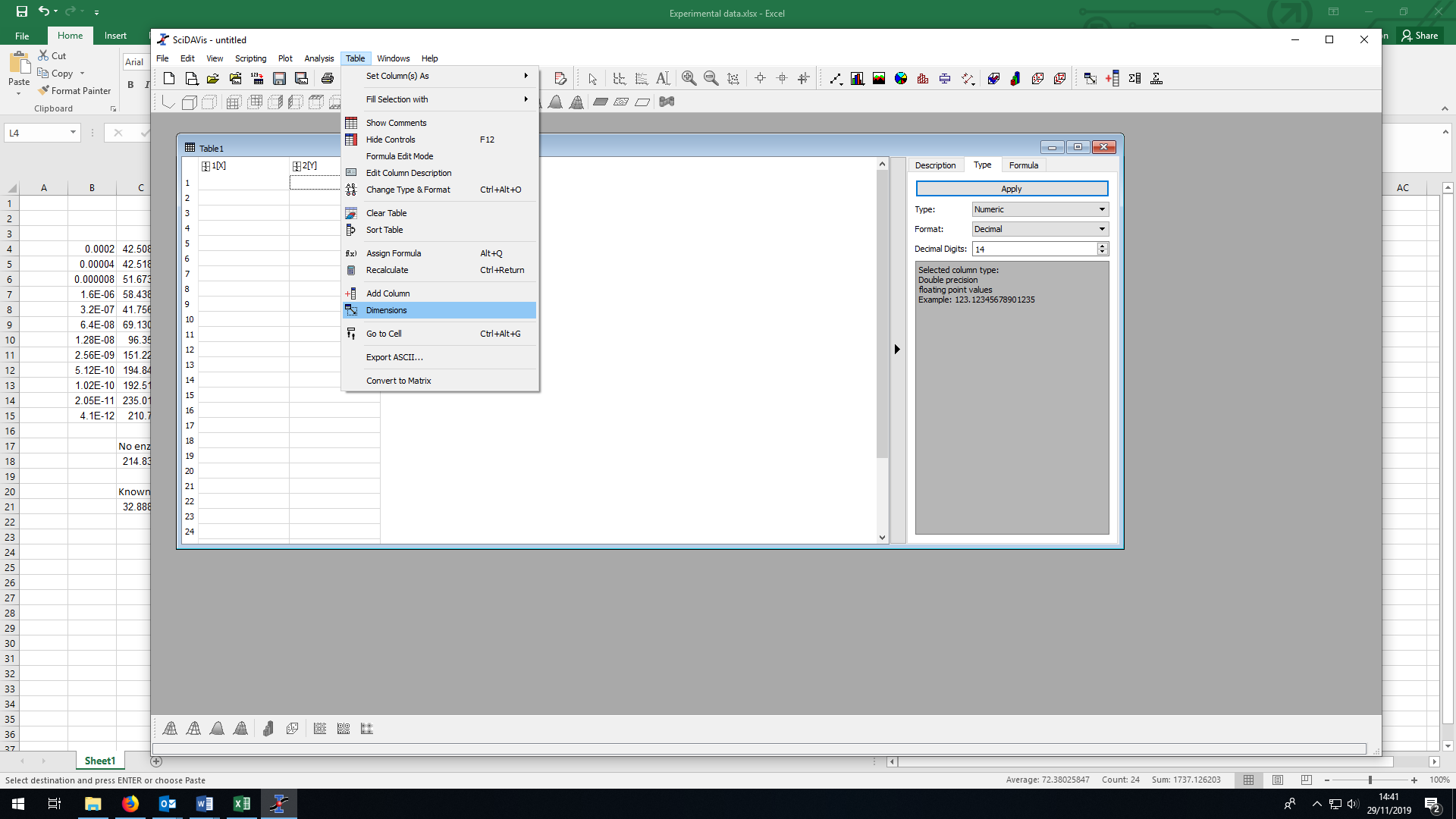 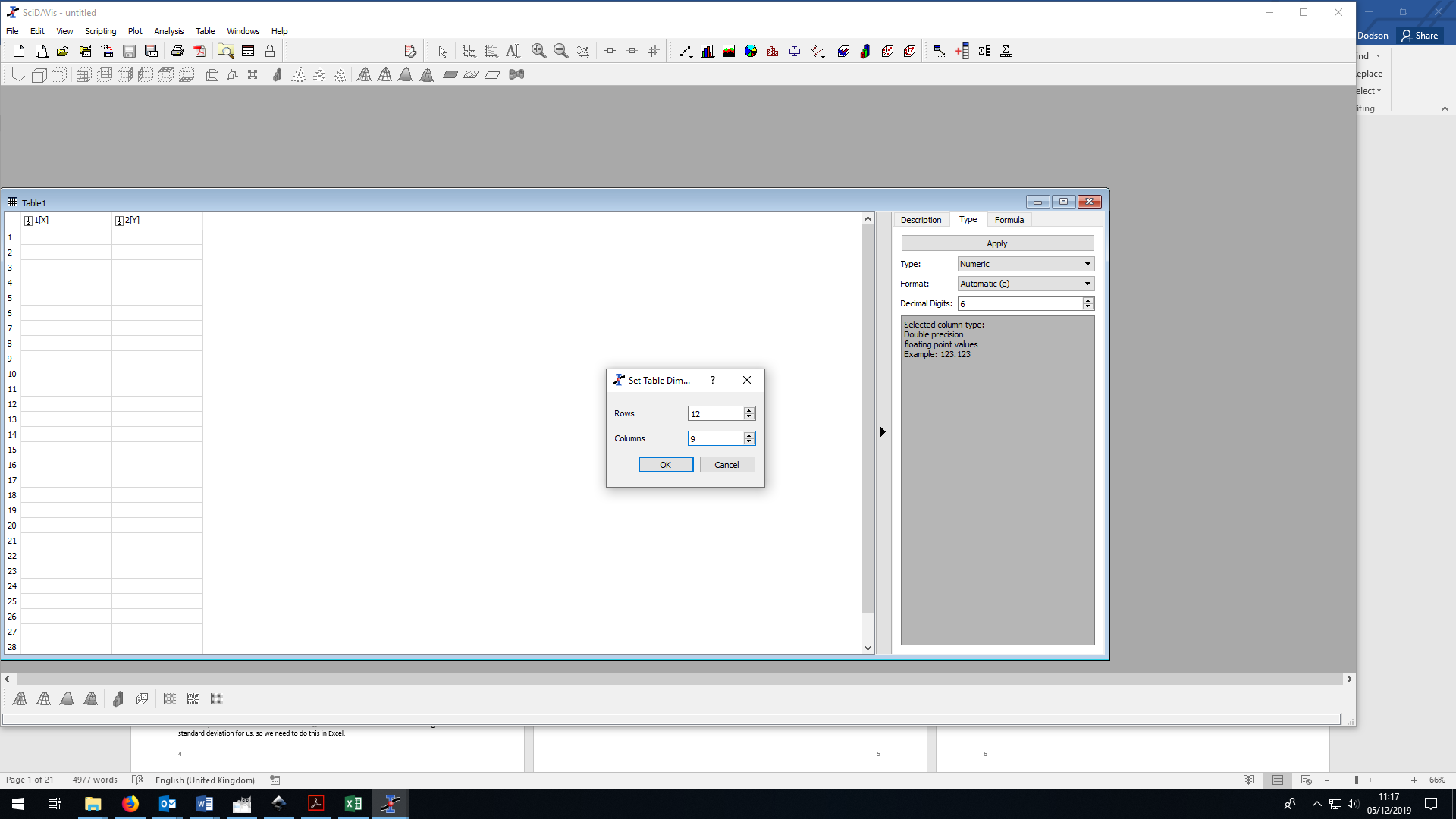 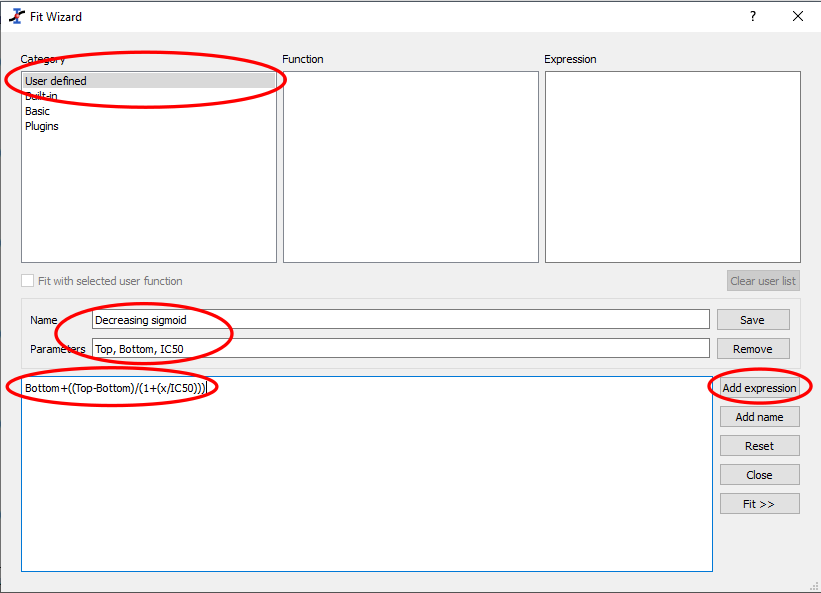 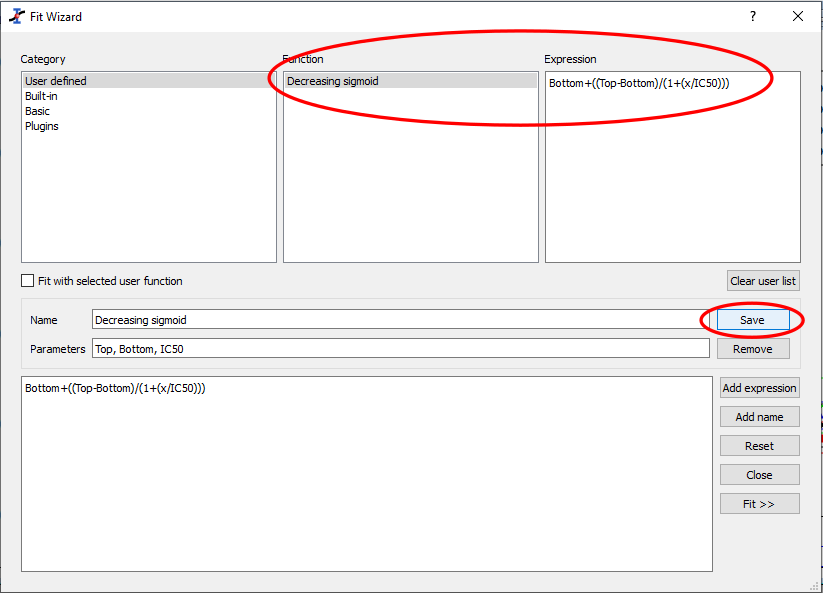 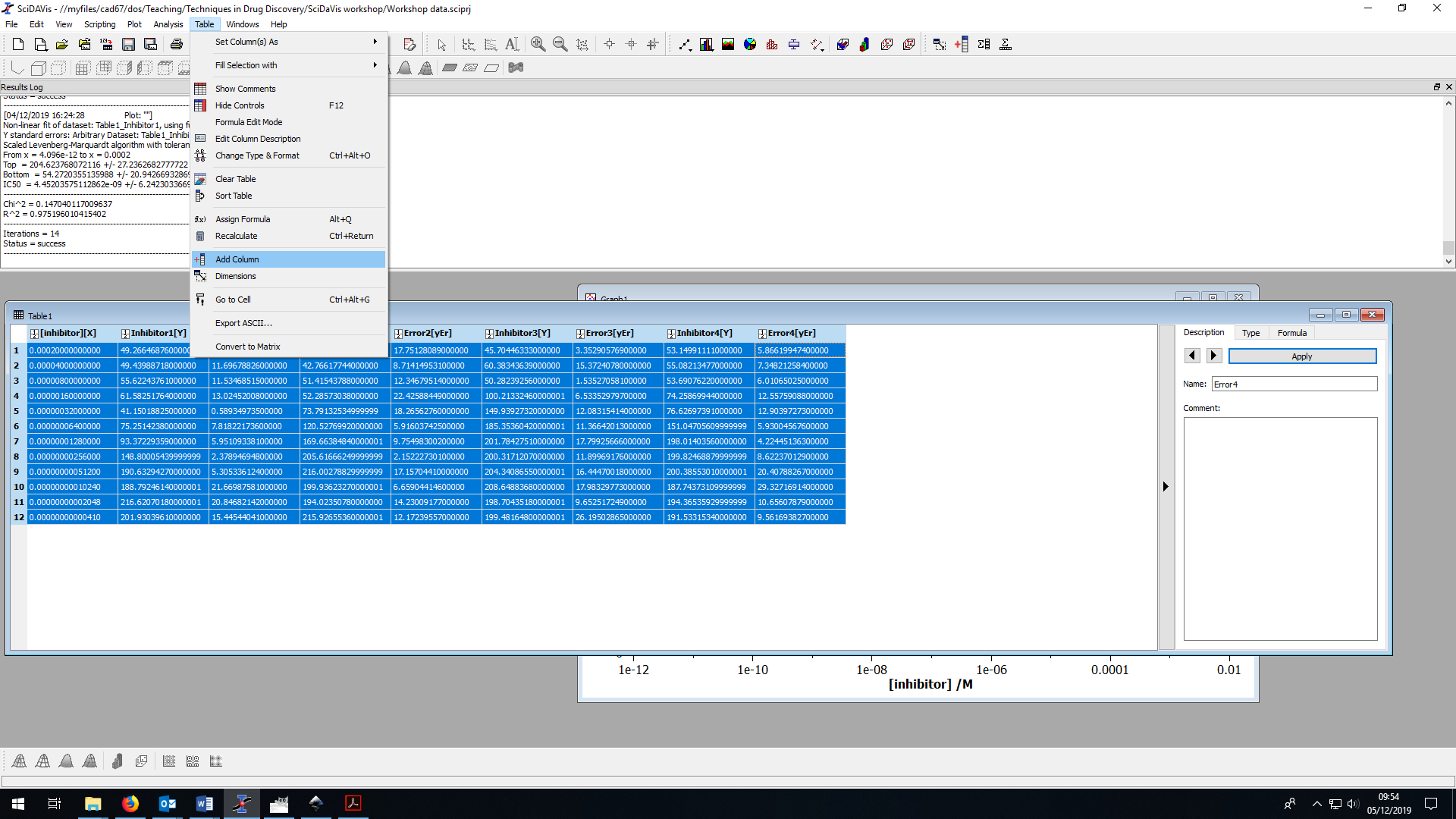 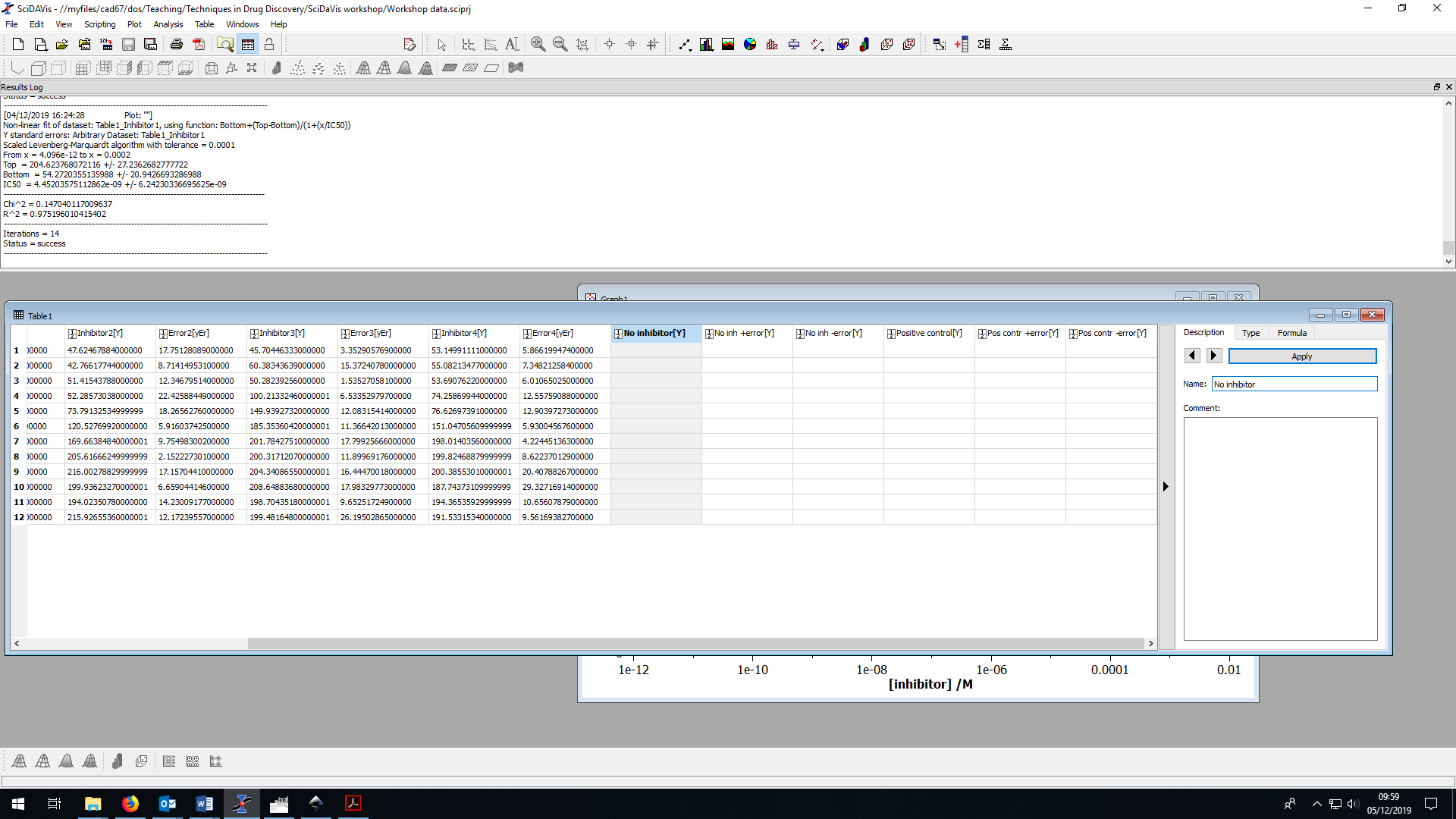 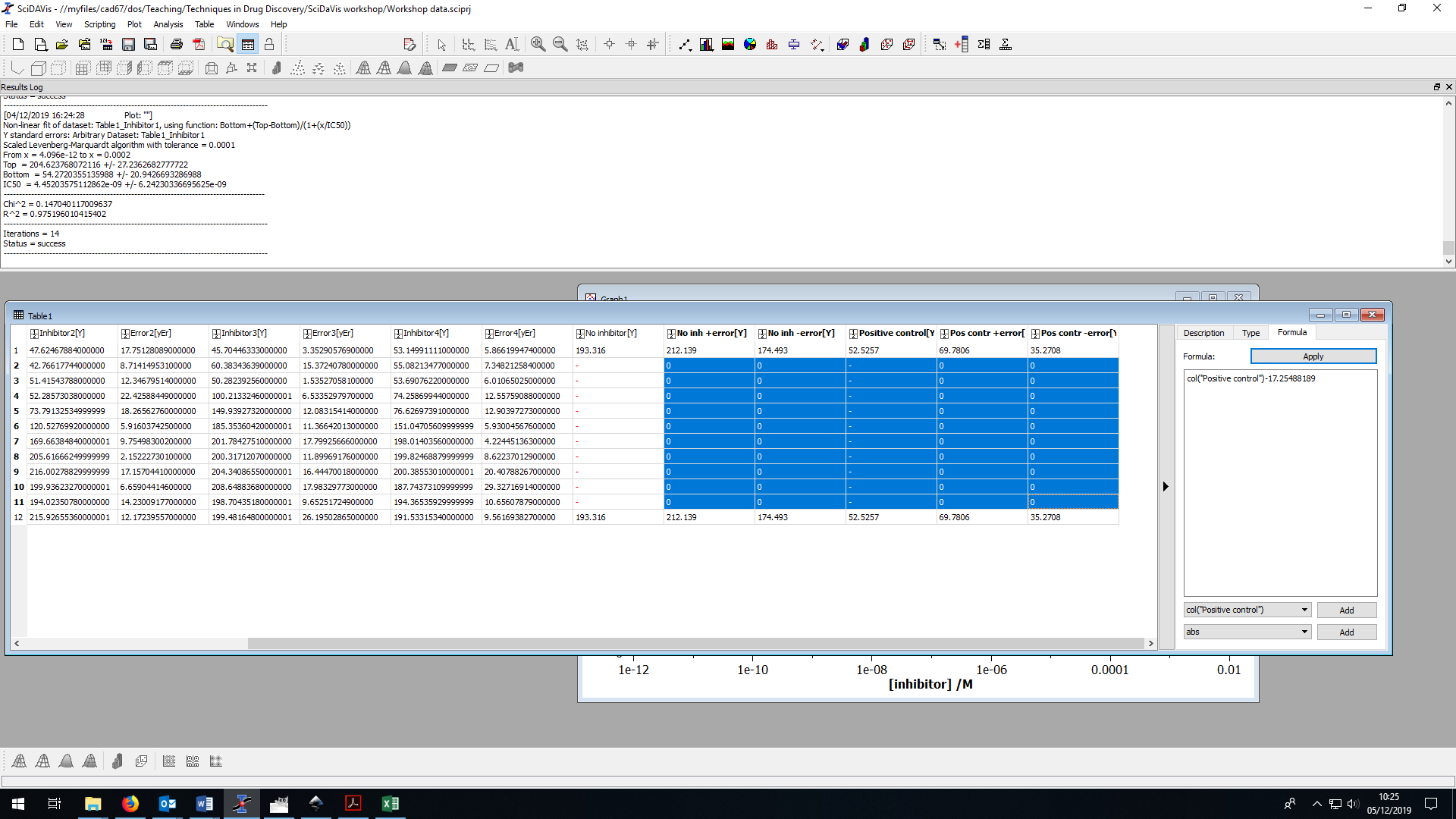 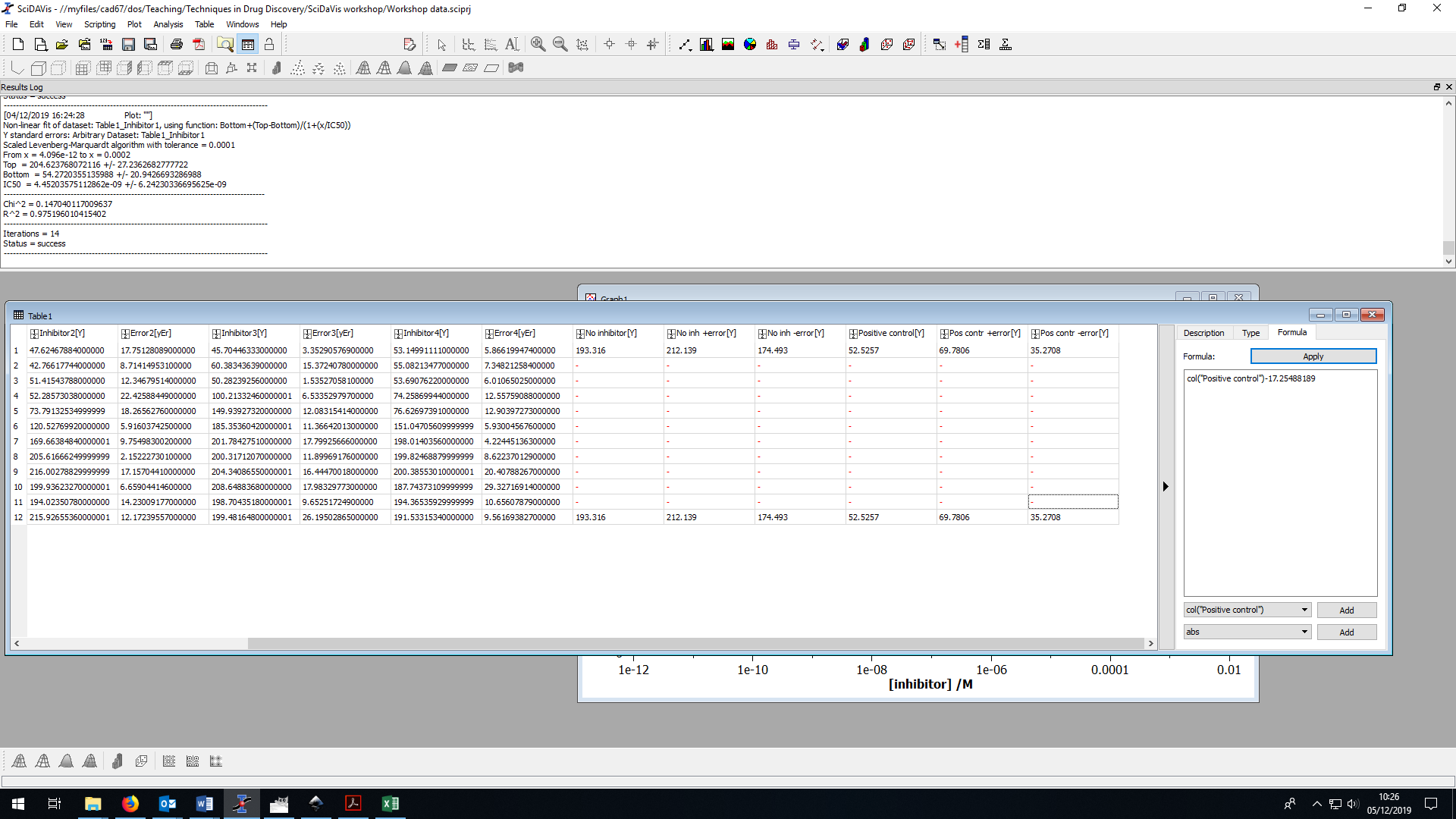 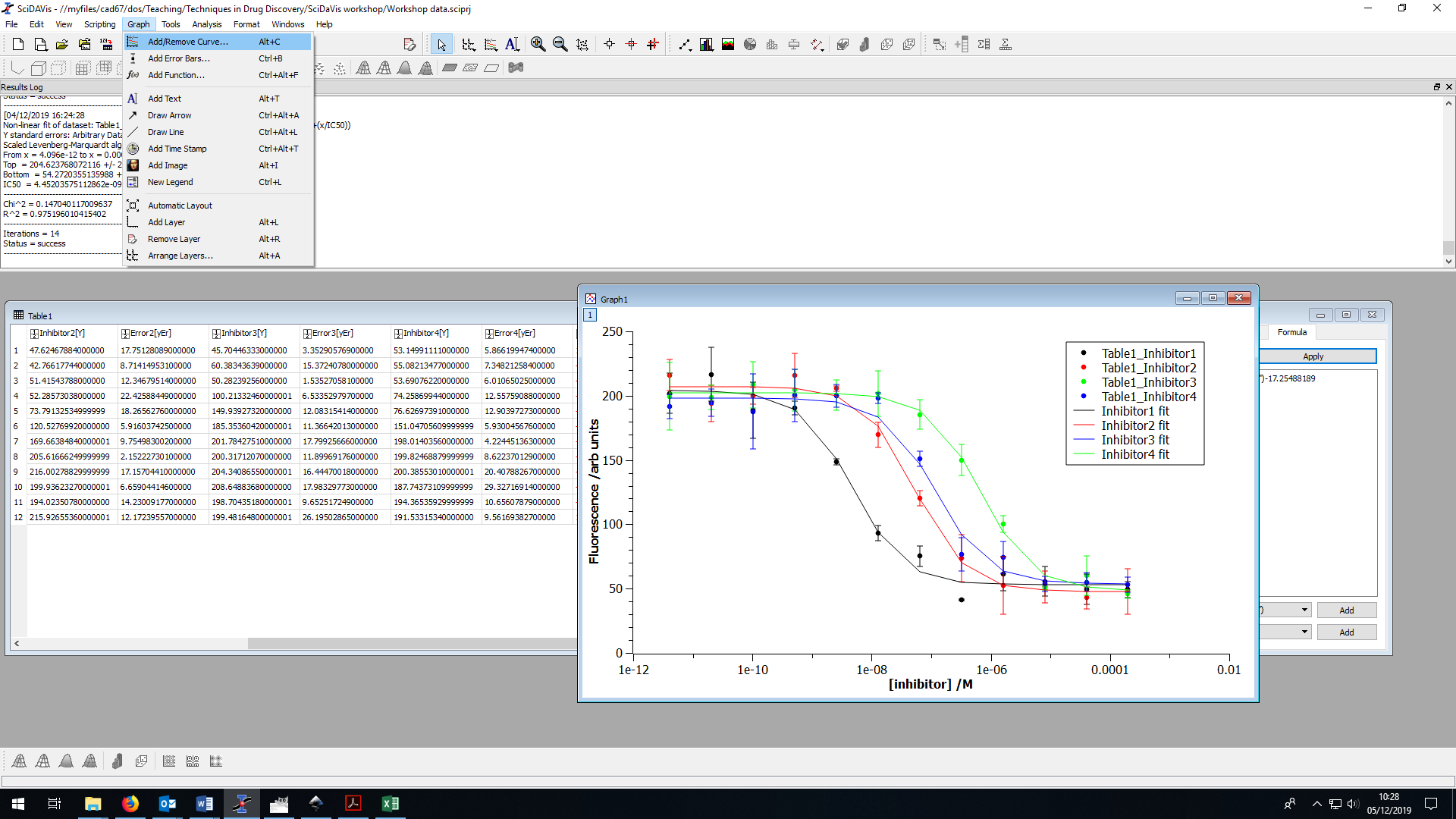 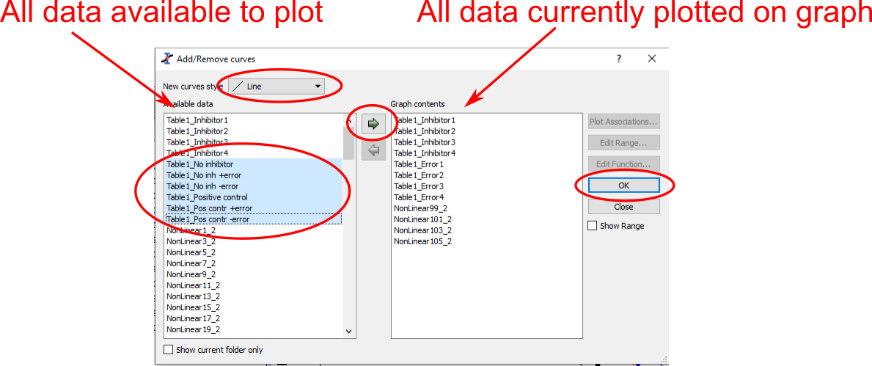 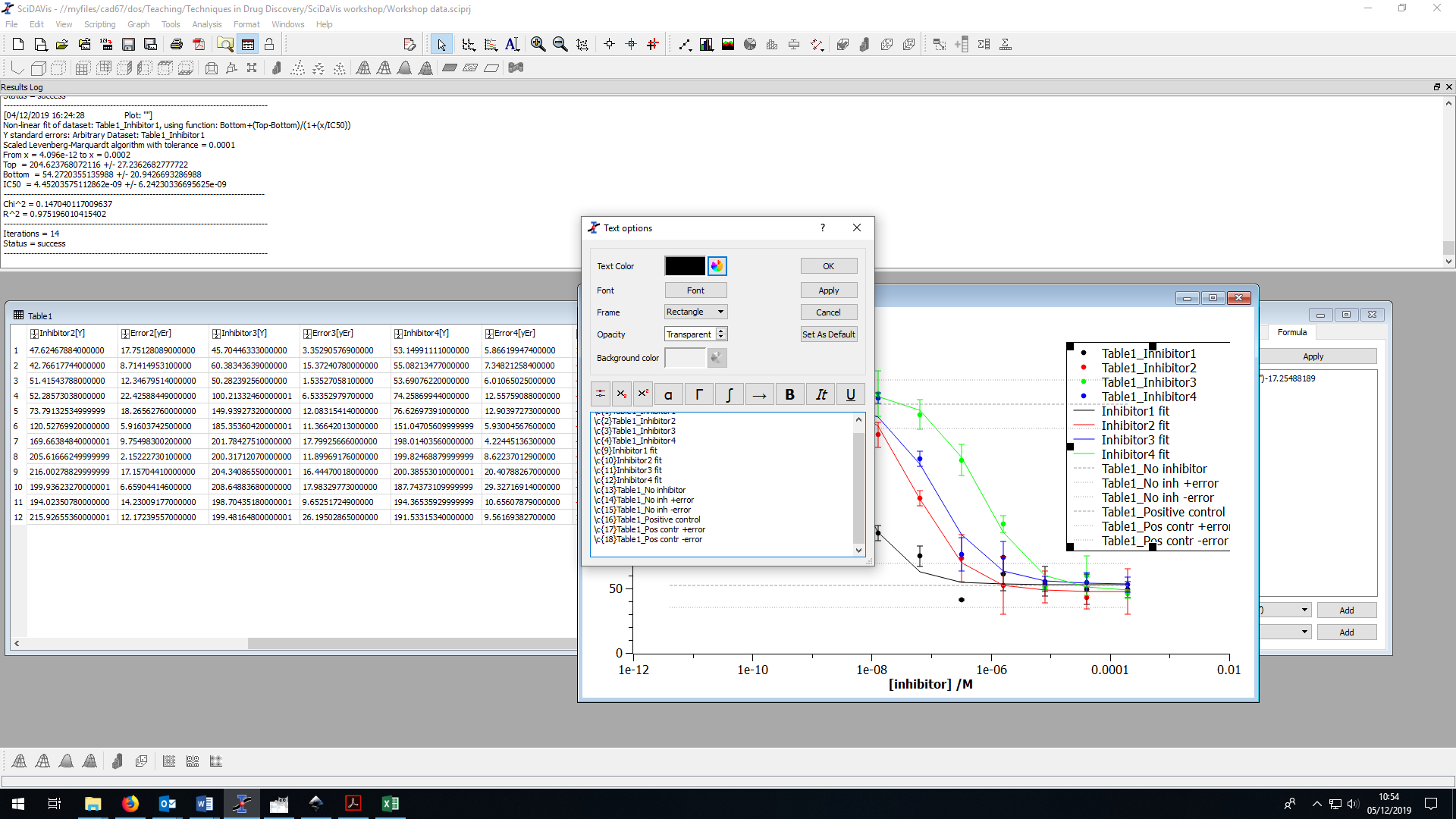 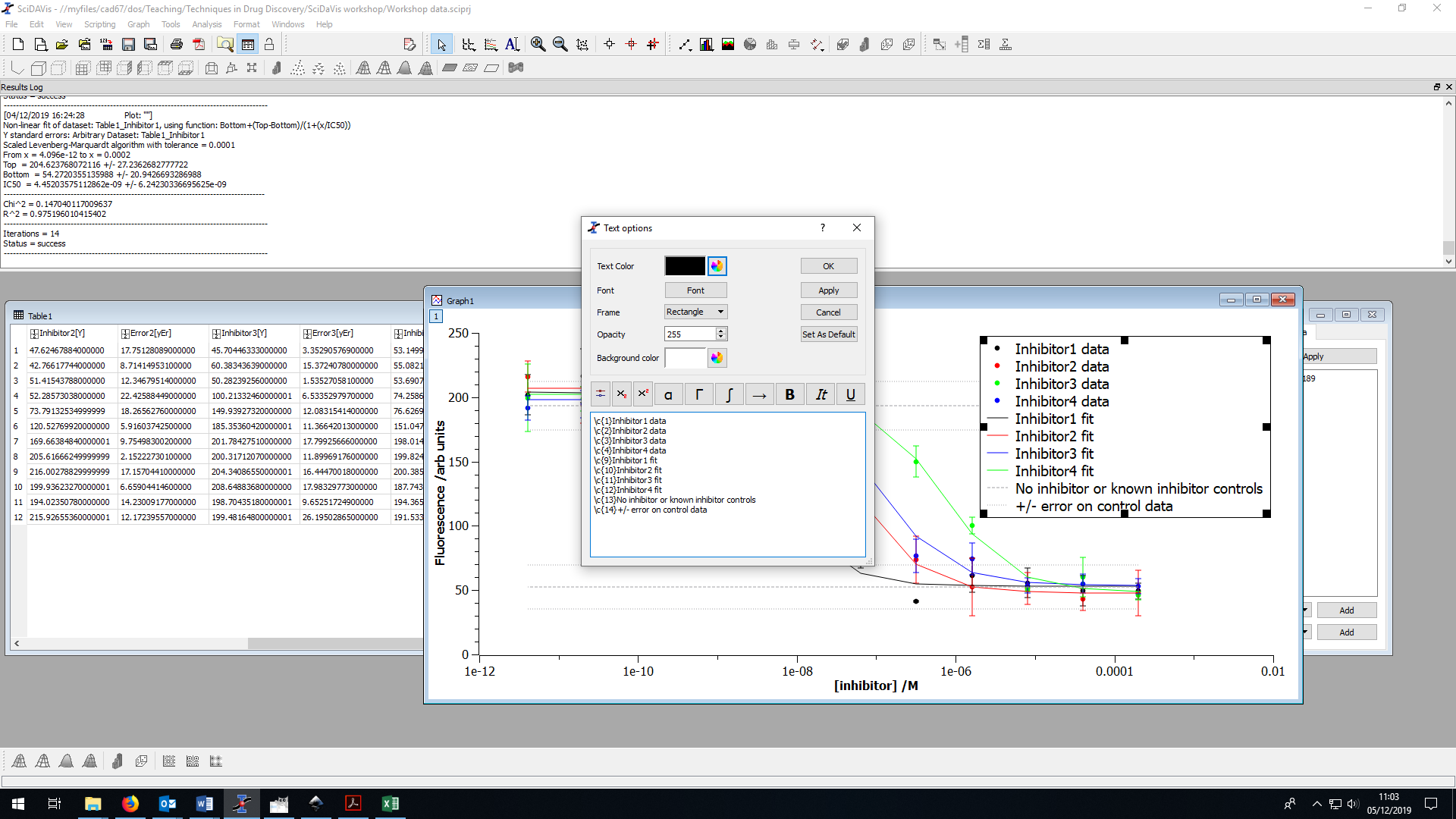 